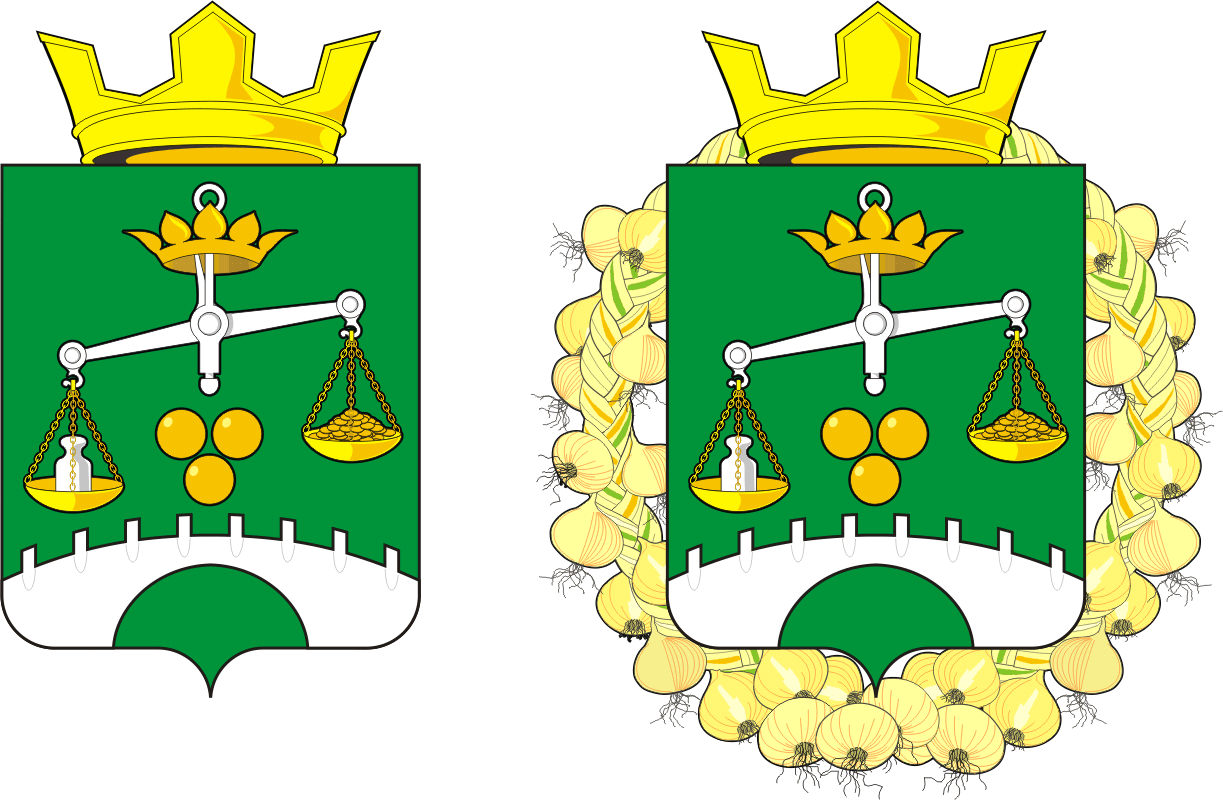 СОВЕТ ДЕПУТАТОВ муниципального образования ПЕТРОВСКИЙ сельсовет Саракташского района оренбургской области   ЧЕТВЕРТЫЙ созывР Е Ш Е Н И Едвенадцатого заседания Совета депутатов муниципального образования Петровский  сельсоветчетвертого созыва23  ноября 2021 года                        с. Петровское                                 № 68                                        О внесении изменений в решение Совета депутатов Петровского сельсовета от 24 декабря 2020 года  № 18 «О бюджете Петровского сельсовета на 2021 год и  плановый период 2022 и 2023 гг.» и изменениями и дополнениями, принятыми решением Совета депутатов Петровского сельсовета от17.02.2021 года № 28  и изменениями и дополнениями, принятыми решением Совета депутатов Петровского сельсовета от24.03.2021 года № 33  и изменениями и дополнениями, принятыми решением Совета депутатов Петровского сельсовета от19.08.2021 года № 54	На основании статей 12, 132 Конституции Российской Федерации, статьи 9 Бюджетного кодекса Российской Федерации, статьи 35 Федерального закона от 06.10.2003 № 131-ФЗ "Об общих принципах организации местного самоуправления в Российской Федерации" и  статьи 21 Устава Петровского сельсовета Совет депутатов Петровского сельсоветаР Е Ш И Л:     	Внести изменения в решение Совета депутатов Петровского сельсовета от 24 декабря 2020 года  № 18 «Об утверждении местного бюджета на 2021 год и плановый период 2022 и 2023 гг. », с изменениями и дополнениями, принятыми решением Совета депутатов Петровского сельсовета  от 17 .02.2021 года № 28  и изменениями и дополнениями, принятыми решением Совета депутатов Петровского сельсовета от24.03.2021 года № 33  и изменениями и дополнениями, принятыми решением Совета депутатов Петровского сельсовета от19.08.2021 года № 54.1.) Приложение 1 «Источники внутреннего финансирования дефицита местного бюджета на 2021 год и плановый период 2022 и 2023 гг.» уточнить согласно приложению;2.) Приложение 5 «Поступление доходов в местный бюджет на 2021 год и плановый период 2022 и 2023 гг.» уточнить согласно приложению;3.) Приложение 6 «Распределение бюджетных ассигнований местного бюджета на 2021 год и плановый период 2022 и 2023 гг. по разделам и подразделам, целевым статьям и видам расходов классификации расходов бюджета» уточнить согласно приложению.4) Приложение 7 «Распределение бюджетных ассигнований из местного бюджета на 2021 год и на плановый период 2022 и 2023 гг.по разделам и подразделам, целевым статьям и видам расходов классификации расходов бюджетов»5) Приложение 8 «Ведомственную структуру расходов местного бюджета на 2021 год и на плановый период 2022 и 2023 годов.»6) Приложение 9 «Распределение бюджетных ассигнований местного бюджета по целевым статьям, муниципальным программам Петровского сельсовета и не программным направлениям деятельности), разделам, подразделам, группам и подгруппам видов расходов классификации расходов на 2021 год и на плановый период 2022 и 2023 года»2. Установить следующие дополнительные основания для внесения изменений в сводную бюджетную роспись бюджета поселения без внесения изменений в решение о бюджете на 2021 год и на плановый период 2022- 2023 годов:перераспределение бюджетных ассигнований, предусмотренных главным распорядителям средств бюджета поселения, связанных с изменениями бюджетной классификации, а также между видами расходов в пределах общего объема бюджетных ассигнований по целевой статье расходов классификации бюджетов;перераспределение бюджетных ассигнований, предусмотренных главному распорядителю средств бюджета поселения, между видами расходов и (или) целевыми статьями расходов в пределах общего объема бюджетных ассигнований соответствующего раздела, подраздела классификации расходов бюджетов в целях обеспечения условий софинасирования получения средств из других бюджетов бюджетной системы Российской Федерации;перераспределение бюджетных ассигнований предусмотренных главным распорядителям средств бюджета поселения между разделами, (подразделами) расходов, целевым статьям расходов, видам расходов в случаях изменения бюджетной классификации расходов.3. Контроль за исполнением данного решения возложить на постоянную комиссию Совета депутатов по бюджетной, налоговой и финансовой политике, собственности, экономическим вопросам, торговле и быту (Заельская Ж.А.)4. Настоящее решение Совета депутатов вступает в силу с момента его принятия и подлежит опубликованию на официальном сайте администрации.Председатель Совета депутатов:                               Глава сельсовета:                                                                                                   __________Е.Г.Григорян                                        __________А.А.БарсуковРазослано: депутатам Совета депутатов, постоянным комиссиям, на сайт, в дело.Приложение1Приложение1к решению советак решению советак решению советадепутатов  Петровского сельсовета депутатов  Петровского сельсовета депутатов  Петровского сельсовета депутатов  Петровского сельсовета от 23 .11.2021 года N 68от 23 .11.2021 года N 68от 23 .11.2021 года N 68Источники внутреннего финансирования дефицита местного бюджета Источники внутреннего финансирования дефицита местного бюджета Источники внутреннего финансирования дефицита местного бюджета Источники внутреннего финансирования дефицита местного бюджета на 2021 год  и на плановый период 2022 и 2023 годов.на 2021 год  и на плановый период 2022 и 2023 годов.на 2021 год  и на плановый период 2022 и 2023 годов.на 2021 год  и на плановый период 2022 и 2023 годов.Код источника финансирования по КИВФ,КИФнФНаименование показателяНаименование показателя2021 год2022 год2023 год000 01 00 00 00 00 0000 000ИСТОЧНИКИ ВНУТРЕННЕГО ФИНАНСИРОВАНИЯ ДЕФИЦИТОВ БЮДЖЕТОВИСТОЧНИКИ ВНУТРЕННЕГО ФИНАНСИРОВАНИЯ ДЕФИЦИТОВ БЮДЖЕТОВ548200,7200000 01 05 00 00 00 0000 000Изменение остатков средств на счетах по учету средств бюджетаИзменение остатков средств на счетах по учету средств бюджета548 200,7200000 01 05 00 00 00 0000 500Увеличение остатков средств бюджетовУвеличение остатков средств бюджетов-6 340 963,00 -5 296 500-5 217 600000 01 05 02 00 00 0000 500Увеличение прочих остатков средств бюджетовУвеличение прочих остатков средств бюджетов-6 340 963,00 -5 296 500-5 217 600000 01 05 02 01 00 0000 510Увеличение прочих остатков денежных средств бюджетовУвеличение прочих остатков денежных средств бюджетов-6 340 963,00 -5 296 500-5 217 600000 01 05 02 01 10 0000 510Увеличение прочих остатков денежных средств бюджетов сельских поселенийУвеличение прочих остатков денежных средств бюджетов сельских поселений-6 340 963,00 -5 296 500-5 217 600000 01 05 00 00 00 0000 600Уменьшение остатков средств бюджетовУменьшение остатков средств бюджетов6 889 163,72 5 296 5005 217 600000 01 05 02 00 00 0000 600Уменьшение прочих остатков средств бюджетовУменьшение прочих остатков средств бюджетов6 889 163,72 5 296 5005 217 600000 01 05 02 01 00 0000 610Уменьшение прочих остатков денежных средств бюджетовУменьшение прочих остатков денежных средств бюджетов6 889 163,72 5 296 5005 217 600000 01 05 02 01 10 0000 610Уменьшение прочих остатков денежных средств бюджетов  сельских поселенийУменьшение прочих остатков денежных средств бюджетов  сельских поселений6 889 163,72 5 296 5005 217 600Всего источников финансирования дефицитов бюджетовВсего источников финансирования дефицитов бюджетовПриложение № 5 
к решению Совета депутатов 
Петровского сельсовета 
от 23.11. 2021 года № 68Приложение № 5 
к решению Совета депутатов 
Петровского сельсовета 
от 23.11. 2021 года № 68Приложение № 5 
к решению Совета депутатов 
Петровского сельсовета 
от 23.11. 2021 года № 68Поступление доходов в бюджет администрации муниципального образования Петровский сельсовет по кодам видов доходов, подвидов доходов на 2021 год и на плановый период 2022, 2023 годовПоступление доходов в бюджет администрации муниципального образования Петровский сельсовет по кодам видов доходов, подвидов доходов на 2021 год и на плановый период 2022, 2023 годовПоступление доходов в бюджет администрации муниципального образования Петровский сельсовет по кодам видов доходов, подвидов доходов на 2021 год и на плановый период 2022, 2023 годовПоступление доходов в бюджет администрации муниципального образования Петровский сельсовет по кодам видов доходов, подвидов доходов на 2021 год и на плановый период 2022, 2023 годовПоступление доходов в бюджет администрации муниципального образования Петровский сельсовет по кодам видов доходов, подвидов доходов на 2021 год и на плановый период 2022, 2023 годовПоступление доходов в бюджет администрации муниципального образования Петровский сельсовет по кодам видов доходов, подвидов доходов на 2021 год и на плановый период 2022, 2023 годовПоступление доходов в бюджет администрации муниципального образования Петровский сельсовет по кодам видов доходов, подвидов доходов на 2021 год и на плановый период 2022, 2023 годовПоступление доходов в бюджет администрации муниципального образования Петровский сельсовет по кодам видов доходов, подвидов доходов на 2021 год и на плановый период 2022, 2023 годовПоступление доходов в бюджет администрации муниципального образования Петровский сельсовет по кодам видов доходов, подвидов доходов на 2021 год и на плановый период 2022, 2023 годовПоступление доходов в бюджет администрации муниципального образования Петровский сельсовет по кодам видов доходов, подвидов доходов на 2021 год и на плановый период 2022, 2023 годовПоступление доходов в бюджет администрации муниципального образования Петровский сельсовет по кодам видов доходов, подвидов доходов на 2021 год и на плановый период 2022, 2023 годовПоступление доходов в бюджет администрации муниципального образования Петровский сельсовет по кодам видов доходов, подвидов доходов на 2021 год и на плановый период 2022, 2023 годовПоступление доходов в бюджет администрации муниципального образования Петровский сельсовет по кодам видов доходов, подвидов доходов на 2021 год и на плановый период 2022, 2023 годовПоступление доходов в бюджет администрации муниципального образования Петровский сельсовет по кодам видов доходов, подвидов доходов на 2021 год и на плановый период 2022, 2023 годовПоступление доходов в бюджет администрации муниципального образования Петровский сельсовет по кодам видов доходов, подвидов доходов на 2021 год и на плановый период 2022, 2023 годовПоступление доходов в бюджет администрации муниципального образования Петровский сельсовет по кодам видов доходов, подвидов доходов на 2021 год и на плановый период 2022, 2023 годовНаименование показателяКод дохода по бюджетной классификации   Российской Федерации               Наименование показателяизмененияНаименование показателя1Наименование показателяизменения2021202120222023Доходы бюджета - ВСЕГО: 
В том числе:XДоходы бюджета - ВСЕГО: 
В том числе:374663,006 340 963,006 340 963,005 316 600,005 237 700,00НАЛОГОВЫЕ И НЕНАЛОГОВЫЕ ДОХОДЫ000 10000000000000000НАЛОГОВЫЕ И НЕНАЛОГОВЫЕ ДОХОДЫ374663,002 797 663,002 797 663,002 287 000,002 284 000,00НАЛОГИ НА ПРИБЫЛЬ, ДОХОДЫ000 10100000000000000НАЛОГИ НА ПРИБЫЛЬ, ДОХОДЫ0,00720 000,00720 000,00741 000,00761 000,00Налог на доходы физических лиц000 10102000010000110Налог на доходы физических лиц0,00720 000,00720 000,00741 000,00761 000,00Налог на доходы физических лиц с доходов, источником которых является налоговый агент, за исключением доходов, в отношении которых исчисление и уплата налога осуществляются в соответствии со статьями 227, 227.1 и 228 Налогового кодекса Российской Федерации000 10102010010000110Налог на доходы физических лиц с доходов, источником которых является налоговый агент, за исключением доходов, в отношении которых исчисление и уплата налога осуществляются в соответствии со статьями 227, 227.1 и 228 Налогового кодекса Российской Федерации0,00720 000,00720 000,00740 000,00760 000,00Налог на доходы физических лиц с доходов, источником которых является налоговый агент, за исключением доходов, в отношении которых исчисление и уплата налога осуществляются в соответствии со статьями 227, 227.1 и 228 Налогового кодекса Российской Федерации182 10102010011000110Налог на доходы физических лиц с доходов, источником которых является налоговый агент, за исключением доходов, в отношении которых исчисление и уплата налога осуществляются в соответствии со статьями 227, 227.1 и 228 Налогового кодекса Российской Федерации0,00719 000,00719 000,00740 000,00760 000,00182 10102010012100110Налог на доходы физических лиц с доходов, источником которых является налоговый агент, за исключением доходов, в отношении которых исчисление и уплата налога осуществляются в соответствии со статьями 227, 227.1 и 228 Налогового кодекса Российской Федерации (пени по соответствующему платежу)0,000,00Налог на доходы физических лиц с доходов, полученных от осуществления деятельности физическими лицами, зарегистрированными в качестве индивидуальных предпринимателей, нотариусов, занимающихся частной практикой, адвокатов, учредивших адвокатские кабинеты, и других лиц, занимающихся частной практикой в соответствии со статьей 227 Налогового кодекса Российской Федерации000 10102020010000110Налог на доходы физических лиц с доходов, полученных от осуществления деятельности физическими лицами, зарегистрированными в качестве индивидуальных предпринимателей, нотариусов, занимающихся частной практикой, адвокатов, учредивших адвокатские кабинеты, и других лиц, занимающихся частной практикой в соответствии со статьей 227 Налогового кодекса Российской Федерации0,000,000,000,000,00Налог на доходы физических лиц с доходов, полученных от осуществления деятельности физическими лицами, зарегистрированными в качестве индивидуальных предпринимателей, нотариусов, занимающихся частной практикой, адвокатов, учредивших адвокатские кабинеты, и других лиц, занимающихся частной практикой в соответствии со статьей 227 Налогового кодекса Российской Федерации182 10102020011000110Налог на доходы физических лиц с доходов, полученных от осуществления деятельности физическими лицами, зарегистрированными в качестве индивидуальных предпринимателей, нотариусов, занимающихся частной практикой, адвокатов, учредивших адвокатские кабинеты, и других лиц, занимающихся частной практикой в соответствии со статьей 227 Налогового кодекса Российской Федерации0,000,000,000,000,00Налог на доходы физических лиц с доходов, полученных физическими лицами в соответствии со статьей 228 Налогового кодекса Российской Федерации000 10102030010000110Налог на доходы физических лиц с доходов, полученных физическими лицами в соответствии со статьей 228 Налогового кодекса Российской Федерации0,001 000,001 000,001 000,001 000,00Налог на доходы физических лиц с доходов, полученных физическими лицами в соответствии со статьей 228 Налогового кодекса Российской Федерации182 10102030011000110Налог на доходы физических лиц с доходов, полученных физическими лицами в соответствии со статьей 228 Налогового кодекса Российской Федерации0,001 000,001 000,001 000,001 000,00НАЛОГИ НА ТОВАРЫ (РАБОТЫ, УСЛУГИ), РЕАЛИЗУЕМЫЕ НА ТЕРРИТОРИИ РОССИЙСКОЙ ФЕДЕРАЦИИ000 10300000000000000НАЛОГИ НА ТОВАРЫ (РАБОТЫ, УСЛУГИ), РЕАЛИЗУЕМЫЕ НА ТЕРРИТОРИИ РОССИЙСКОЙ ФЕДЕРАЦИИ0,00704 000,00704 000,00728 000,00756 000,00Акцизы по подакцизным товарам (продукции), производимым на территории Российской Федерации000 10302000010000110Акцизы по подакцизным товарам (продукции), производимым на территории Российской Федерации0,00704 000,00704 000,00728 000,00756 000,00Доходы от уплаты акцизов на дизельное топливо, подлежащие распределению между бюджетами субъектов Российской Федерации и местными бюджетами с учетом установленных дифференцированных нормативов отчислений в местные бюджеты100 10302230010000110Доходы от уплаты акцизов на дизельное топливо, подлежащие распределению между бюджетами субъектов Российской Федерации и местными бюджетами с учетом установленных дифференцированных нормативов отчислений в местные бюджеты0,00323 000,00323 000,00335 000,00350 000,00Доходы от уплаты акцизов на дизельное топливо, подлежащие распределению между бюджетами субъектов Российской Федерации и местными бюджетами с учетом установленных дифференцированных нормативов отчислений в местные бюджеты (по нормативам, установленным Федеральным законом о федеральном бюджете в целях формирования дорожных фондов субъектов Российской Федерации)100 10302231010000110Доходы от уплаты акцизов на дизельное топливо, подлежащие распределению между бюджетами субъектов Российской Федерации и местными бюджетами с учетом установленных дифференцированных нормативов отчислений в местные бюджеты (по нормативам, установленным Федеральным законом о федеральном бюджете в целях формирования дорожных фондов субъектов Российской Федерации)0,00323 000,00323 000,00335 000,00350 000,00Доходы от уплаты акцизов на моторные масла для дизельных и (или) карбюраторных (инжекторных) двигателей, подлежащие распределению между бюджетами субъектов Российской Федерации и местными бюджетами с учетом установленных дифференцированных нормативов отчислений в местные бюджеты100 10302240010000110Доходы от уплаты акцизов на моторные масла для дизельных и (или) карбюраторных (инжекторных) двигателей, подлежащие распределению между бюджетами субъектов Российской Федерации и местными бюджетами с учетом установленных дифференцированных нормативов отчислений в местные бюджеты0,002 000,002 000,002 000,002 000,00Доходы от уплаты акцизов на моторные масла для дизельных и (или) карбюраторных (инжекторных) двигателей, подлежащие распределению между бюджетами субъектов Российской Федерации и местными бюджетами с учетом установленных дифференцированных нормативов отчислений в местные бюджеты (по нормативам, установленным Федеральным законом о федеральном бюджете в целях формирования дорожных фондов субъектов Российской Федерации)100 10302241010000110Доходы от уплаты акцизов на моторные масла для дизельных и (или) карбюраторных (инжекторных) двигателей, подлежащие распределению между бюджетами субъектов Российской Федерации и местными бюджетами с учетом установленных дифференцированных нормативов отчислений в местные бюджеты (по нормативам, установленным Федеральным законом о федеральном бюджете в целях формирования дорожных фондов субъектов Российской Федерации)0,002 000,002 000,002 000,002 000,00Доходы от уплаты акцизов на автомобильный бензин, подлежащие распределению между бюджетами субъектов Российской Федерации и местными бюджетами с учетом установленных дифференцированных нормативов отчислений в местные бюджеты100 10302250010000110Доходы от уплаты акцизов на автомобильный бензин, подлежащие распределению между бюджетами субъектов Российской Федерации и местными бюджетами с учетом установленных дифференцированных нормативов отчислений в местные бюджеты0,00425 000,00425 000,00439 000,00458 000,00Доходы от уплаты акцизов на автомобильный бензин, подлежащие распределению между бюджетами субъектов Российской Федерации и местными бюджетами с учетом установленных дифференцированных нормативов отчислений в местные бюджеты (по нормативам, установленным Федеральным законом о федеральном бюджете в целях формирования дорожных фондов субъектов Российской Федерации)100 10302251010000110Доходы от уплаты акцизов на автомобильный бензин, подлежащие распределению между бюджетами субъектов Российской Федерации и местными бюджетами с учетом установленных дифференцированных нормативов отчислений в местные бюджеты (по нормативам, установленным Федеральным законом о федеральном бюджете в целях формирования дорожных фондов субъектов Российской Федерации)0,00425 000,00425 000,00439 000,00458 000,00Доходы от уплаты акцизов на прямогонный бензин, подлежащие распределению между бюджетами субъектов Российской Федерации и местными бюджетами с учетом установленных дифференцированных нормативов отчислений в местные бюджеты100 10302260010000110Доходы от уплаты акцизов на прямогонный бензин, подлежащие распределению между бюджетами субъектов Российской Федерации и местными бюджетами с учетом установленных дифференцированных нормативов отчислений в местные бюджеты0,00-46 000,00-46 000,00-48 000,00-54 000,00Доходы от уплаты акцизов на прямогонный бензин, подлежащие распределению между бюджетами субъектов Российской Федерации и местными бюджетами с учетом установленных дифференцированных нормативов отчислений в местные бюджеты (по нормативам, установленным Федеральным законом о федеральном бюджете в целях формирования дорожных фондов субъектов Российской Федерации)100 10302261010000110Доходы от уплаты акцизов на прямогонный бензин, подлежащие распределению между бюджетами субъектов Российской Федерации и местными бюджетами с учетом установленных дифференцированных нормативов отчислений в местные бюджеты (по нормативам, установленным Федеральным законом о федеральном бюджете в целях формирования дорожных фондов субъектов Российской Федерации)0,00-46 000,00-46 000,00-48 000,00-54 000,00НАЛОГИ НА СОВОКУПНЫЙ ДОХОД000 10500000000000000НАЛОГИ НА СОВОКУПНЫЙ ДОХОД190 000,00190 000,00145 000,00160 000,00Налог, взимаемый в связи с применением упрощенной системы налогообложения000 10501000000000110Налог, взимаемый в связи с применением упрощенной системы налогообложения0,0040 000,0040 000,0045 000,0060 000,00Налог, взимаемый с налогоплательщиков, выбравших в качестве объекта налогообложения доходы000 10501010010000110Налог, взимаемый с налогоплательщиков, выбравших в качестве объекта налогообложения доходы0,0040 000,0040 000,0045 000,0060 000,00Налог, взимаемый с налогоплательщиков, выбравших в качестве объекта налогообложения доходы000 10501011010000110Налог, взимаемый с налогоплательщиков, выбравших в качестве объекта налогообложения доходы0,0040 000,0040 000,0045 000,0060 000,00Налог, взимаемый с налогоплательщиков, выбравших в качестве объекта налогообложения доходы182 10501011011000110Налог, взимаемый с налогоплательщиков, выбравших в качестве объекта налогообложения доходы0,0040 000,0040 000,0045 000,0060 000,00182 10501011012100110Налог, взимаемый с налогоплательщиков, выбравших в качестве объекта налогообложения доходы (пени по соответствующему платежу)0,000,00Налог, взимаемый с налогоплательщиков, выбравших в качестве объекта налогообложения доходы (за налоговые периоды, истекшие до 1 января 2011 года)000 10501012010000110Налог, взимаемый с налогоплательщиков, выбравших в качестве объекта налогообложения доходы (за налоговые периоды, истекшие до 1 января 2011 года)0,000,000,000,000,00Налог, взимаемый с налогоплательщиков, выбравших в качестве объекта налогообложения доходы (за налоговые периоды, истекшие до 1 января 2011 года) (сумма платежа (перерасчеты, недоимка и задолженность по соответствующему платежу, в том числе по отмененному)182 10501012011000110Налог, взимаемый с налогоплательщиков, выбравших в качестве объекта налогообложения доходы (за налоговые периоды, истекшие до 1 января 2011 года) (сумма платежа (перерасчеты, недоимка и задолженность по соответствующему платежу, в том числе по отмененному)0,00Налог, взимаемый с налогоплательщиков, выбравших в качестве объекта налогообложения доходы, уменьшенные на величину расходов000 10501020010000110Налог, взимаемый с налогоплательщиков, выбравших в качестве объекта налогообложения доходы, уменьшенные на величину расходов0,000,000,000,000,00Налог, взимаемый с налогоплательщиков, выбравших в качестве объекта налогообложения доходы, уменьшенные на величину расходов000 10501021010000110Налог, взимаемый с налогоплательщиков, выбравших в качестве объекта налогообложения доходы, уменьшенные на величину расходов0,000,000,000,000,00Налог, взимаемый с налогоплательщиков, выбравших в качестве объекта налогообложения доходы, уменьшенные на величину расходов182 10501021011000110Налог, взимаемый с налогоплательщиков, выбравших в качестве объекта налогообложения доходы, уменьшенные на величину расходов0,00Налог, взимаемый с налогоплательщиков, выбравших в качестве объекта налогообложения доходы, уменьшенные на величину расходов (за налоговые периоды, истекшие до 1 января 2011 года)000 10501022010000110Налог, взимаемый с налогоплательщиков, выбравших в качестве объекта налогообложения доходы, уменьшенные на величину расходов (за налоговые периоды, истекшие до 1 января 2011 года)0,000,000,000,000,00Налог, взимаемый с налогоплательщиков, выбравших в качестве объекта налогообложения доходы, уменьшенные на величину расходов (за налоговые периоды, истекшие до 1 января 2011 года) (сумма платежа (перерасчеты, недоимка и задолженность по соответствующему платежу, в том числе по отмененному)182 10501022011000110Налог, взимаемый с налогоплательщиков, выбравших в качестве объекта налогообложения доходы, уменьшенные на величину расходов (за налоговые периоды, истекшие до 1 января 2011 года) (сумма платежа (перерасчеты, недоимка и задолженность по соответствующему платежу, в том числе по отмененному)0,00Единый сельскохозяйственный налог000 10503000010000110Единый сельскохозяйственный налог150 000,00150 000,00100 000,00100 000,00Единый сельскохозяйственный налог000 10503010010000110Единый сельскохозяйственный налог0,00150 000,00150 000,00100 000,00100 000,00Единый сельскохозяйственный налог 182 10503010011000110Единый сельскохозяйственный налог 150 000,00150 000,00100 000,00100 000,00Единый сельскохозяйственный налог (за налоговые периоды, истекшие до 1 января 2011 года)000 10503020010000110Единый сельскохозяйственный налог (за налоговые периоды, истекшие до 1 января 2011 года)0,000,000,000,000,00Единый сельскохозяйственный налог (за налоговые периоды, истекшие до 1 января 2011 года) (сумма платежа (перерасчеты, недоимка и задолженность по соответствующему платежу, в том числе по отмененному)182 10503020011000110Единый сельскохозяйственный налог (за налоговые периоды, истекшие до 1 января 2011 года) (сумма платежа (перерасчеты, недоимка и задолженность по соответствующему платежу, в том числе по отмененному)0,000,000,000,000,00НАЛОГИ НА ИМУЩЕСТВО000 10600000000000000НАЛОГИ НА ИМУЩЕСТВО0,00749 000,00749 000,00673 000,00607 000,00Налог на имущество физических лиц000 10601000000000110Налог на имущество физических лиц0,00103 000,00103 000,00103 000,00103 000,00Налог на имущество физических лиц, взимаемый по ставкам, применяемым к объектам налогообложения, расположенным в границах сельских поселений000 10601030100000110Налог на имущество физических лиц, взимаемый по ставкам, применяемым к объектам налогообложения, расположенным в границах сельских поселений0,00103 000,00103 000,00103 000,00103 000,00Налог на имущество физических лиц, взимаемый по ставкам, применяемым к объектам налогообложения, расположенным в границах поселений182 10601030101000110Налог на имущество физических лиц, взимаемый по ставкам, применяемым к объектам налогообложения, расположенным в границах поселений0,00103 000,00103 000,00103 000,00103 000,00182 10601030102100110Налог на имущество физических лиц ,взимаемый по ставкам, применяемый к объектам налогообложения, расположенным в границах сельских поселений (пени по соответствующему платежу)0,000,00Земельный налог000 10606000000000110Земельный налог646 000,00646 000,00570 000,00504 000,00Земельный налог с организаций000 10606030000000110Земельный налог с организаций0,000,000,000,000,00Земельный налог с организаций, обладающих земельным участком, расположенным в границах сельских поселений000 10606033100000110Земельный налог с организаций, обладающих земельным участком, расположенным в границах сельских поселений0,000,000,000,000,00Земельный налог с организаций, обладающих земельным участком, расположенным в границах сельских поселений (сумма платежа (перерасчеты, недоимка и задолженность по соответствующему платежу, в том числе по отмененному)182 10606033101000110Земельный налог с организаций, обладающих земельным участком, расположенным в границах сельских поселений (сумма платежа (перерасчеты, недоимка и задолженность по соответствующему платежу, в том числе по отмененному)0,000,00182 10606033102100110Земельный налог с организаций, обладающих земельным участком, расположенным в границах сельских поселений (пени по соответствующему платежу)0,000,00Земельный налог с физических лиц000 10606040000000110Земельный налог с физических лиц646 000,00646 000,00570 000,00504 000,00Земельный налог с физических лиц, обладающих земельным участком, расположенным в границах сельских поселений000 10606043100000110Земельный налог с физических лиц, обладающих земельным участком, расположенным в границах сельских поселений0,00646 000,00646 000,00570 000,00504 000,00Земельный налог с физических лиц, обладающих земельным участком, расположенным в границах сельских поселений (сумма платежа (перерасчеты, недоимка и задолженность по соответствующему платежу, в том числе по отмененному)182 10606043101000110Земельный налог с физических лиц, обладающих земельным участком, расположенным в границах сельских поселений (сумма платежа (перерасчеты, недоимка и задолженность по соответствующему платежу, в том числе по отмененному)0,00646 000,00646 000,00570 000,00504 000,00182 10606043102100110Земельный налог с физических лиц, обладающих земельным участком, расположенным в границах сельских поселений (перерасчеты, недоимка и задолженность)0,000,00ГОСУДАРСТВЕННАЯ ПОШЛИНА000 10800000000000000ГОСУДАРСТВЕННАЯ ПОШЛИНА0,000,000,000,000,00Государственная пошлина за совершение нотариальных действий (за исключением действий, совершаемых консульскими учреждениями Российской Федерации)000 10804000010000110Государственная пошлина за совершение нотариальных действий (за исключением действий, совершаемых консульскими учреждениями Российской Федерации)0,000,000,000,000,00Государственная пошлина за совершение нотариальных действий должностными лицами органов местного самоуправления, уполномоченными в соответствии с законодательными актами Российской Федерации на совершение нотариальных действийКГС 10804020010000110Государственная пошлина за совершение нотариальных действий должностными лицами органов местного самоуправления, уполномоченными в соответствии с законодательными актами Российской Федерации на совершение нотариальных действий0,000,00000 11100000000000000ДОХОДЫ ОТ ИСПОЛЬЗОВАНИЯ ИМУЩЕСТВА, НАХОДЯЩЕГОСЯ В ГОСУДАРСТВЕННОЙ И МУНИЦИПАЛЬНОЙ СОБСТВЕННОСТИ374663,00429 663,00429 663,000,000,00000 11105000000000120Доходы, получаемые в виде арендной либо иной платы за передачу в возмездное пользование государственного и муниципального имущества (за исключением имущества бюджетных и автономных учреждений, а также имущества государственных и муниципальных унитарных предприятий, в том числе казенных)374663,00429 663,00429 663,000,000,00000 11105020000000120Доходы, получаемые в виде арендной платы за земли после разграничения государственной собственности на землю, а также средства от продажи права на заключение договоров аренды указанных земельных участков (за исключением земельных участков бюджетных и автономных учреждений)374663,00429 663,00429 663,000,000,00133 11105025100000120Доходы, получаемые в виде арендной платы, а также средства от продажи права на заключение договоров аренды за земли, находящиеся в собственности сельских поселений (за исключением земельных участков муниципальных бюджетных и автономных учреждений)374663,00429 663,00429 663,000,000,00000 11600000000000000ШТРАФЫ, САНКЦИИ, ВОЗМЕЩЕНИЕ УЩЕРБА0,005 000,005 000,000,000,00000 11601000010000140Административные штрафы, установленные Кодексом Российской Федерации об административных правонарушениях0,005 000,005 000,000,000,00000 11601070010000140Административные штрафы, установленные главой 7 Кодекса Российской Федерации об административных правонарушениях, за административные правонарушения в области охраны собственности0,005 000,005 000,000,000,00100 11601074010000140Административные штрафы, установленные главой 7 Кодекса Российской Федерации об административных правонарушениях, за административные правонарушения в области охраны собственности, выявленные должностными лицами органов муниципального контроля5 000,005 000,000,000,00БЕЗВОЗМЕЗДНЫЕ ПОСТУПЛЕНИЯ000 20000000000000000БЕЗВОЗМЕЗДНЫЕ ПОСТУПЛЕНИЯ0,003 508 300,003 508 300,003 029 600,002 953 700,00БЕЗВОЗМЕЗДНЫЕ ПОСТУПЛЕНИЯ ОТ ДРУГИХ БЮДЖЕТОВ БЮДЖЕТНОЙ СИСТЕМЫ РОССИЙСКОЙ ФЕДЕРАЦИИ000 20200000000000000БЕЗВОЗМЕЗДНЫЕ ПОСТУПЛЕНИЯ ОТ ДРУГИХ БЮДЖЕТОВ БЮДЖЕТНОЙ СИСТЕМЫ РОССИЙСКОЙ ФЕДЕРАЦИИ0,003 408 600,003 408 600,003 029 600,002 953 700,00Дотации бюджетам бюджетной системы Российской Федерации000 20210000000000150Дотации бюджетам бюджетной системы Российской Федерации0,003 306 600,003 306 600,002 926 600,002 846 600,00Дотации бюджетам на поддержку мер по обеспечению сбалансированности бюджетов000 20215001000000150Дотации  на выравнивание бюджетной обеспеченности0,003 302 000,003 302 000,002 922 000,002 842 000,00Дотации бюджетам сельских поселений на поддержку мер по обеспечению сбалансированности бюджетовКГС 20215001100000150Дотации бюджетам сельских поселений на выравнивание бюджетной обеспеченности из бюджета субъекта Российской Федерации0,003 302 000,003 302 000,002 922 600,002 842 000,00Дотации на выравнивание бюджетной обеспеченности из бюджетов муниципальных районов, городских округов с внутригородским делением000 20216001000000150Дотации на выравнивание бюджетной обеспеченности из бюджетов муниципальных районов, городских округов с внутригородским делением0,004 600,004 600,004 600,004 600,00Дотации бюджетам сельских поселений на выравнивание бюджетной обеспеченности из бюджетов муниципальных районовКГС 20216001100000150Дотации бюджетам сельских поселений на выравнивание бюджетной обеспеченности из бюджетов муниципальных районов0,004 600,004 600,004 600,004 600,00Субсидии бюджетам бюджетной системы Российской Федерации (межбюджетные субсидии)000 20220000000000150Субсидии бюджетам бюджетной системы Российской Федерации (межбюджетные субсидии)0,000,000,000,000,00Субсидии бюджетам на софинансирование капитальных вложений в объекты муниципальной собственности000 20220077000000150Субсидии бюджетам на софинансирование капитальных вложений в объекты муниципальной собственности0,000,000,000,000,00Субсидии бюджетам сельских поселений на софинансирование капитальных вложений в объекты муниципальной собственностиКГС 20220077100000150Субсидии бюджетам сельских поселений на софинансирование капитальных вложений в объекты муниципальной собственности0,000,000,000,000,00Субсидии бюджетам на поддержку государственных программ субъектов Российской Федерации и муниципальных программ формирования современной городской среды000 20225555000000150Субсидии бюджетам на поддержку государственных программ субъектов Российской Федерации и муниципальных программ формирования современной городской среды0,000,000,000,000,00Субсидии бюджетам сельских поселений на поддержку государственных программ субъектов Российской Федерации и муниципальных программ формирования современной городской средыКГС 20225555100000150Субсидии бюджетам сельских поселений на поддержку государственных программ субъектов Российской Федерации и муниципальных программ формирования современной городской среды0,000,000,000,000,00Прочие субсидии000 20229999000000150Прочие субсидии0,000,000,000,000,00Прочие субсидии бюджетам сельских поселенийКГС 20229999100000150Прочие субсидии бюджетам сельских поселений0,000,000,000,000,00Субвенции бюджетам бюджетной системы Российской Федерации000 20230000000000150Субвенции бюджетам бюджетной системы Российской Федерации0,00102 000,00102 000,00103 000,00107 100,00Субвенции бюджетам на осуществление первичного воинского учета на территориях, где отсутствуют военные комиссариаты000 20235118000000150Субвенции бюджетам на осуществление первичного воинского учета на территориях, где отсутствуют военные комиссариаты0,00102 000,00102 000,00103 000,00107 100,00Субвенции бюджетам сельских поселений на осуществление первичного воинского учета на территориях, где отсутствуют военные комиссариатыКГС 20235118100000150Субвенции бюджетам сельских поселений на осуществление первичного воинского учета на территориях, где отсутствуют военные комиссариаты0,00102 000,00102 000,00103 000,00107 100,0000020240000000000150Иные межбюджетные трансферты0,0099 700,0099 700,000,000,00000202499999000000150Прочие межбюджетные трансферты, передаваемые бюджетам  сельских поселений0,0099 700,0099 700,000,000,0000020249999100000150Прочие межбюджетные трансферты. Передаваемые бюджетам сельских поселений0,0099 700,0099 700,000,000,00План расходов на 01.01.202100020400000000000000БЕЗВОЗМЕЗДНЫЕ ПОСТУПЛЕНИЯ ОТ НЕГОСУДАРСТВЕННЫХ ОРГАНИЗАЦИЙ0,0035 000,0035 000,000,000,00Дефицит на 01.01.202100020405000100000150Безвозмездные поступления от негосударственных организаций в бюджеты сельских поселений0,0035 000,0035 000,000,000,0000020408099100000150Прочие безвозмездные поступления от негосударственных организаций в бюджеты сельских поселений0,0035 000,0035 000,000,000,00Профицит0000Приложение N 6Приложение N 6к решению совета депутатовк решению совета депутатовПетровского сельсоветаПетровского сельсоветаот 23.11.2021 года N 68от 23.11.2021 года N 68Распределение бюджетных ассигнований  бюджета Петровского сельсовета на 2021 год и на плановый период 2022 и 2023 года по разделам и  подразделам расходов классификации расходов бюджетаРаспределение бюджетных ассигнований  бюджета Петровского сельсовета на 2021 год и на плановый период 2022 и 2023 года по разделам и  подразделам расходов классификации расходов бюджетаРаспределение бюджетных ассигнований  бюджета Петровского сельсовета на 2021 год и на плановый период 2022 и 2023 года по разделам и  подразделам расходов классификации расходов бюджетаРаспределение бюджетных ассигнований  бюджета Петровского сельсовета на 2021 год и на плановый период 2022 и 2023 года по разделам и  подразделам расходов классификации расходов бюджетаРаспределение бюджетных ассигнований  бюджета Петровского сельсовета на 2021 год и на плановый период 2022 и 2023 года по разделам и  подразделам расходов классификации расходов бюджетаРаспределение бюджетных ассигнований  бюджета Петровского сельсовета на 2021 год и на плановый период 2022 и 2023 года по разделам и  подразделам расходов классификации расходов бюджетаРаспределение бюджетных ассигнований  бюджета Петровского сельсовета на 2021 год и на плановый период 2022 и 2023 года по разделам и  подразделам расходов классификации расходов бюджетаРаспределение бюджетных ассигнований  бюджета Петровского сельсовета на 2021 год и на плановый период 2022 и 2023 года по разделам и  подразделам расходов классификации расходов бюджетаРаспределение бюджетных ассигнований  бюджета Петровского сельсовета на 2021 год и на плановый период 2022 и 2023 года по разделам и  подразделам расходов классификации расходов бюджетаРаспределение бюджетных ассигнований  бюджета Петровского сельсовета на 2021 год и на плановый период 2022 и 2023 года по разделам и  подразделам расходов классификации расходов бюджетаРаспределение бюджетных ассигнований  бюджета Петровского сельсовета на 2021 год и на плановый период 2022 и 2023 года по разделам и  подразделам расходов классификации расходов бюджетаРаспределение бюджетных ассигнований  бюджета Петровского сельсовета на 2021 год и на плановый период 2022 и 2023 года по разделам и  подразделам расходов классификации расходов бюджетаРаспределение бюджетных ассигнований  бюджета Петровского сельсовета на 2021 год и на плановый период 2022 и 2023 года по разделам и  подразделам расходов классификации расходов бюджетаРаспределение бюджетных ассигнований  бюджета Петровского сельсовета на 2021 год и на плановый период 2022 и 2023 года по разделам и  подразделам расходов классификации расходов бюджетаРаспределение бюджетных ассигнований  бюджета Петровского сельсовета на 2021 год и на плановый период 2022 и 2023 года по разделам и  подразделам расходов классификации расходов бюджетаРаспределение бюджетных ассигнований  бюджета Петровского сельсовета на 2021 год и на плановый период 2022 и 2023 года по разделам и  подразделам расходов классификации расходов бюджета(руб.)Наименование  расходовНаименование  расходовНаименование  расходовНаименование  расходовНаименование  расходовРЗРЗРЗПРПРизмененияизменения2021202120222023ОБЩЕГОСУДАРСТВЕННЫЕ ВОПРОСЫОБЩЕГОСУДАРСТВЕННЫЕ ВОПРОСЫОБЩЕГОСУДАРСТВЕННЫЕ ВОПРОСЫОБЩЕГОСУДАРСТВЕННЫЕ ВОПРОСЫОБЩЕГОСУДАРСТВЕННЫЕ ВОПРОСЫ0101010000194597,21194597,212 865 721,932 865 721,932 315 900,002 220 600,00Функционирование высшего должностного лица субъекта Российской Федерации и муниципального образованияФункционирование высшего должностного лица субъекта Российской Федерации и муниципального образованияФункционирование высшего должностного лица субъекта Российской Федерации и муниципального образованияФункционирование высшего должностного лица субъекта Российской Федерации и муниципального образованияФункционирование высшего должностного лица субъекта Российской Федерации и муниципального образования010101020253199,6253199,62820 448,42820 448,42767 248,80651 000,00Функционирование Правительства Российской Федерации, высших исполнительных органов государственной власти субъектов Российской Федерации, местных администрацийФункционирование Правительства Российской Федерации, высших исполнительных органов государственной власти субъектов Российской Федерации, местных администрацийФункционирование Правительства Российской Федерации, высших исполнительных органов государственной власти субъектов Российской Федерации, местных администрацийФункционирование Правительства Российской Федерации, высших исполнительных органов государственной власти субъектов Российской Федерации, местных администрацийФункционирование Правительства Российской Федерации, высших исполнительных органов государственной власти субъектов Российской Федерации, местных администраций0101010404141397,59141397,592 000 471,012 000 471,011 520 551,201 541 500,00Обеспечение деятельности финансовых, налоговых и таможенных органов и органов финансового (финансово-бюджетного) надзораОбеспечение деятельности финансовых, налоговых и таможенных органов и органов финансового (финансово-бюджетного) надзораОбеспечение деятельности финансовых, налоговых и таможенных органов и органов финансового (финансово-бюджетного) надзораОбеспечение деятельности финансовых, налоговых и таможенных органов и органов финансового (финансово-бюджетного) надзораОбеспечение деятельности финансовых, налоговых и таможенных органов и органов финансового (финансово-бюджетного) надзора01010106060,000,0028 100,0028 100,0028 100,0028 100,00Резервные фондыРезервные фондыРезервные фондыРезервные фондыРезервные фонды01010111110,000,0015 000,0015 000,000,000,00Другие общегосударственные вопросыДругие общегосударственные вопросыДругие общегосударственные вопросыДругие общегосударственные вопросыДругие общегосударственные вопросы01010113130,000,001 702,501 702,500,000,00НАЦИОНАЛЬНАЯ ОБОРОНАНАЦИОНАЛЬНАЯ ОБОРОНАНАЦИОНАЛЬНАЯ ОБОРОНАНАЦИОНАЛЬНАЯ ОБОРОНАНАЦИОНАЛЬНАЯ ОБОРОНА02020200000,000,00102 000,00102 000,00103 000,00107 100,00Мобилизационная и вневойсковая подготовкаМобилизационная и вневойсковая подготовкаМобилизационная и вневойсковая подготовкаМобилизационная и вневойсковая подготовкаМобилизационная и вневойсковая подготовка02020203030,000,00102 000,00102 000,00103 000,00107 100,00НАЦИОНАЛЬНАЯ БЕЗОПАСНОСТЬ И ПРАВООХРАНИТЕЛЬНАЯ ДЕЯТЕЛЬНОСТЬНАЦИОНАЛЬНАЯ БЕЗОПАСНОСТЬ И ПРАВООХРАНИТЕЛЬНАЯ ДЕЯТЕЛЬНОСТЬНАЦИОНАЛЬНАЯ БЕЗОПАСНОСТЬ И ПРАВООХРАНИТЕЛЬНАЯ ДЕЯТЕЛЬНОСТЬНАЦИОНАЛЬНАЯ БЕЗОПАСНОСТЬ И ПРАВООХРАНИТЕЛЬНАЯ ДЕЯТЕЛЬНОСТЬНАЦИОНАЛЬНАЯ БЕЗОПАСНОСТЬ И ПРАВООХРАНИТЕЛЬНАЯ ДЕЯТЕЛЬНОСТЬ0303030000-6000,00-6000,00117 300,00117 300,004 119,000,00Обеспечение пожарной безопасностиОбеспечение пожарной безопасностиОбеспечение пожарной безопасностиОбеспечение пожарной безопасностиОбеспечение пожарной безопасности03030310100,000,00117 300,00117 300,000,000,00Другие вопросы в области национальной безопасности и правоохранительной деятельностиДругие вопросы в области национальной безопасности и правоохранительной деятельностиДругие вопросы в области национальной безопасности и правоохранительной деятельностиДругие вопросы в области национальной безопасности и правоохранительной деятельностиДругие вопросы в области национальной безопасности и правоохранительной деятельности0303031414-6000,00-6000,000,000,004 119,000,00НАЦИОНАЛЬНАЯ ЭКОНОМИКАНАЦИОНАЛЬНАЯ ЭКОНОМИКАНАЦИОНАЛЬНАЯ ЭКОНОМИКАНАЦИОНАЛЬНАЯ ЭКОНОМИКАНАЦИОНАЛЬНАЯ ЭКОНОМИКА04040400000,000,00751 001,67751 001,67728 000,00756 000,00Дорожное хозяйство (дорожные фонды)Дорожное хозяйство (дорожные фонды)Дорожное хозяйство (дорожные фонды)Дорожное хозяйство (дорожные фонды)Дорожное хозяйство (дорожные фонды)04040409090,000,00751 001,67751 001,67728 000,00756 000,00ЖИЛИЩНО-КОММУНАЛЬНОЕ ХОЗЯЙСТВОЖИЛИЩНО-КОММУНАЛЬНОЕ ХОЗЯЙСТВОЖИЛИЩНО-КОММУНАЛЬНОЕ ХОЗЯЙСТВОЖИЛИЩНО-КОММУНАЛЬНОЕ ХОЗЯЙСТВОЖИЛИЩНО-КОММУНАЛЬНОЕ ХОЗЯЙСТВО050505000062511,6662511,66105 905,06105 905,060,000,00БлагоустройствоБлагоустройствоБлагоустройствоБлагоустройствоБлагоустройство050505030362511,6662511,66105 905,06105 905,060,000,00КУЛЬТУРА, КИНЕМАТОГРАФИЯКУЛЬТУРА, КИНЕМАТОГРАФИЯКУЛЬТУРА, КИНЕМАТОГРАФИЯКУЛЬТУРА, КИНЕМАТОГРАФИЯКУЛЬТУРА, КИНЕМАТОГРАФИЯ0808080000127554,13127554,132 867 815,352 867 815,352 145 481,002 133 900,00КультураКультураКультураКультураКультура0808080101127554,13127554,132 867 815,352 867 815,352 145 481,002 133 900,00Социальная политикаСоциальная политикаСоциальная политикаСоциальная политикаСоциальная политика1010100101-4000,00-4000,0079 419,7179 419,710,000,00Пенсия за выслугу лет муниципальным служащимПенсия за выслугу лет муниципальным служащимПенсия за выслугу лет муниципальным служащимПенсия за выслугу лет муниципальным служащимПенсия за выслугу лет муниципальным служащим1010100101-4000,00-4000,0079 419,7179 419,710,000,00ИТОГО РАСХОДОВИТОГО РАСХОДОВИТОГО РАСХОДОВИТОГО РАСХОДОВИТОГО РАСХОДОВ374663,00374663,006 889 163,726 889 163,725 296 500,005 217 600,00Приложение  N 7Приложение  N 7Приложение  N 7к решению совета депутатовк решению совета депутатовк решению совета депутатовПетровского сельсоветаПетровского сельсоветаПетровского сельсоветаот  23 .11. 2021 г. N 68от  23 .11. 2021 г. N 68от  23 .11. 2021 г. N 68Распределение бюджетных ассигнований   местного бюджета  по разделам , подразделам , целевым статьям (муниципальным программам администрации Муниципального образования Петровского сельсовета и внепрограммным направлениям деятельности),группам и подгруппам  видов  расходов классификации расходов бюджета на 2021 год и на плановый период 2022 и 2023 годовРаспределение бюджетных ассигнований   местного бюджета  по разделам , подразделам , целевым статьям (муниципальным программам администрации Муниципального образования Петровского сельсовета и внепрограммным направлениям деятельности),группам и подгруппам  видов  расходов классификации расходов бюджета на 2021 год и на плановый период 2022 и 2023 годовРаспределение бюджетных ассигнований   местного бюджета  по разделам , подразделам , целевым статьям (муниципальным программам администрации Муниципального образования Петровского сельсовета и внепрограммным направлениям деятельности),группам и подгруппам  видов  расходов классификации расходов бюджета на 2021 год и на плановый период 2022 и 2023 годовРаспределение бюджетных ассигнований   местного бюджета  по разделам , подразделам , целевым статьям (муниципальным программам администрации Муниципального образования Петровского сельсовета и внепрограммным направлениям деятельности),группам и подгруппам  видов  расходов классификации расходов бюджета на 2021 год и на плановый период 2022 и 2023 годовРаспределение бюджетных ассигнований   местного бюджета  по разделам , подразделам , целевым статьям (муниципальным программам администрации Муниципального образования Петровского сельсовета и внепрограммным направлениям деятельности),группам и подгруппам  видов  расходов классификации расходов бюджета на 2021 год и на плановый период 2022 и 2023 годовРаспределение бюджетных ассигнований   местного бюджета  по разделам , подразделам , целевым статьям (муниципальным программам администрации Муниципального образования Петровского сельсовета и внепрограммным направлениям деятельности),группам и подгруппам  видов  расходов классификации расходов бюджета на 2021 год и на плановый период 2022 и 2023 годовРаспределение бюджетных ассигнований   местного бюджета  по разделам , подразделам , целевым статьям (муниципальным программам администрации Муниципального образования Петровского сельсовета и внепрограммным направлениям деятельности),группам и подгруппам  видов  расходов классификации расходов бюджета на 2021 год и на плановый период 2022 и 2023 годовРаспределение бюджетных ассигнований   местного бюджета  по разделам , подразделам , целевым статьям (муниципальным программам администрации Муниципального образования Петровского сельсовета и внепрограммным направлениям деятельности),группам и подгруппам  видов  расходов классификации расходов бюджета на 2021 год и на плановый период 2022 и 2023 годовРаспределение бюджетных ассигнований   местного бюджета  по разделам , подразделам , целевым статьям (муниципальным программам администрации Муниципального образования Петровского сельсовета и внепрограммным направлениям деятельности),группам и подгруппам  видов  расходов классификации расходов бюджета на 2021 год и на плановый период 2022 и 2023 годовРаспределение бюджетных ассигнований   местного бюджета  по разделам , подразделам , целевым статьям (муниципальным программам администрации Муниципального образования Петровского сельсовета и внепрограммным направлениям деятельности),группам и подгруппам  видов  расходов классификации расходов бюджета на 2021 год и на плановый период 2022 и 2023 годовРаспределение бюджетных ассигнований   местного бюджета  по разделам , подразделам , целевым статьям (муниципальным программам администрации Муниципального образования Петровского сельсовета и внепрограммным направлениям деятельности),группам и подгруппам  видов  расходов классификации расходов бюджета на 2021 год и на плановый период 2022 и 2023 годовРаспределение бюджетных ассигнований   местного бюджета  по разделам , подразделам , целевым статьям (муниципальным программам администрации Муниципального образования Петровского сельсовета и внепрограммным направлениям деятельности),группам и подгруппам  видов  расходов классификации расходов бюджета на 2021 год и на плановый период 2022 и 2023 годовРаспределение бюджетных ассигнований   местного бюджета  по разделам , подразделам , целевым статьям (муниципальным программам администрации Муниципального образования Петровского сельсовета и внепрограммным направлениям деятельности),группам и подгруппам  видов  расходов классификации расходов бюджета на 2021 год и на плановый период 2022 и 2023 годовРаспределение бюджетных ассигнований   местного бюджета  по разделам , подразделам , целевым статьям (муниципальным программам администрации Муниципального образования Петровского сельсовета и внепрограммным направлениям деятельности),группам и подгруппам  видов  расходов классификации расходов бюджета на 2021 год и на плановый период 2022 и 2023 годовРаспределение бюджетных ассигнований   местного бюджета  по разделам , подразделам , целевым статьям (муниципальным программам администрации Муниципального образования Петровского сельсовета и внепрограммным направлениям деятельности),группам и подгруппам  видов  расходов классификации расходов бюджета на 2021 год и на плановый период 2022 и 2023 годовРаспределение бюджетных ассигнований   местного бюджета  по разделам , подразделам , целевым статьям (муниципальным программам администрации Муниципального образования Петровского сельсовета и внепрограммным направлениям деятельности),группам и подгруппам  видов  расходов классификации расходов бюджета на 2021 год и на плановый период 2022 и 2023 годовРаспределение бюджетных ассигнований   местного бюджета  по разделам , подразделам , целевым статьям (муниципальным программам администрации Муниципального образования Петровского сельсовета и внепрограммным направлениям деятельности),группам и подгруппам  видов  расходов классификации расходов бюджета на 2021 год и на плановый период 2022 и 2023 годовРаспределение бюджетных ассигнований   местного бюджета  по разделам , подразделам , целевым статьям (муниципальным программам администрации Муниципального образования Петровского сельсовета и внепрограммным направлениям деятельности),группам и подгруппам  видов  расходов классификации расходов бюджета на 2021 год и на плановый период 2022 и 2023 годовРаспределение бюджетных ассигнований   местного бюджета  по разделам , подразделам , целевым статьям (муниципальным программам администрации Муниципального образования Петровского сельсовета и внепрограммным направлениям деятельности),группам и подгруппам  видов  расходов классификации расходов бюджета на 2021 год и на плановый период 2022 и 2023 годовРаспределение бюджетных ассигнований   местного бюджета  по разделам , подразделам , целевым статьям (муниципальным программам администрации Муниципального образования Петровского сельсовета и внепрограммным направлениям деятельности),группам и подгруппам  видов  расходов классификации расходов бюджета на 2021 год и на плановый период 2022 и 2023 годов(руб.)НаименованиеНаименованиеНаименованиеНаименованиеНаименованиеРЗРЗПРПРКЦСРКЦСРКВРизмененияизмененияизменения20212021202120222023ОБЩЕГОСУДАРСТВЕННЫЕ ВОПРОСЫОБЩЕГОСУДАРСТВЕННЫЕ ВОПРОСЫОБЩЕГОСУДАРСТВЕННЫЕ ВОПРОСЫОБЩЕГОСУДАРСТВЕННЫЕ ВОПРОСЫОБЩЕГОСУДАРСТВЕННЫЕ ВОПРОСЫ0101000000000000000000000000000194597,21194597,21194597,212 865 721,932 865 721,932 865 721,932 315 900,002 220 600,00Функционирование высшего должностного лица субъекта Российской Федерации и муниципального образованияФункционирование высшего должностного лица субъекта Российской Федерации и муниципального образованияФункционирование высшего должностного лица субъекта Российской Федерации и муниципального образованияФункционирование высшего должностного лица субъекта Российской Федерации и муниципального образованияФункционирование высшего должностного лица субъекта Российской Федерации и муниципального образования010102020000000000000000000000053199,6253199,6253199,62820 448,42820 448,42820 448,42767 248,80651 000,00Муниципальная программа "Реализация муниципальной политики на территории муниципального образования Петровский сельсовет Саракташского района Оренбургской области на 2018-2024г"Муниципальная программа "Реализация муниципальной политики на территории муниципального образования Петровский сельсовет Саракташского района Оренбургской области на 2018-2024г"Муниципальная программа "Реализация муниципальной политики на территории муниципального образования Петровский сельсовет Саракташского района Оренбургской области на 2018-2024г"Муниципальная программа "Реализация муниципальной политики на территории муниципального образования Петровский сельсовет Саракташского района Оренбургской области на 2018-2024г"Муниципальная программа "Реализация муниципальной политики на территории муниципального образования Петровский сельсовет Саракташского района Оренбургской области на 2018-2024г"010102026300000000630000000000053199,6253199,6253199,62820 448,42820 448,42820 448,42767 248,80651 000,00Подпрограмма "Осуществление деятельности аппарата управления администрации муниципального образования Петровский сельсовет"Подпрограмма "Осуществление деятельности аппарата управления администрации муниципального образования Петровский сельсовет"Подпрограмма "Осуществление деятельности аппарата управления администрации муниципального образования Петровский сельсовет"Подпрограмма "Осуществление деятельности аппарата управления администрации муниципального образования Петровский сельсовет"Подпрограмма "Осуществление деятельности аппарата управления администрации муниципального образования Петровский сельсовет"010102026310000000631000000000053199,6253199,6253199,62820 448,42820 448,42820 448,42767 248,80651 000,00Глава муниципального образованияГлава муниципального образованияГлава муниципального образованияГлава муниципального образованияГлава муниципального образования010102026310010010631001001000053199,6253199,6253199,62820 448,42820 448,42820 448,42767 248,80651 000,00Расходы на выплаты персоналу государственных (муниципальных) органовРасходы на выплаты персоналу государственных (муниципальных) органовРасходы на выплаты персоналу государственных (муниципальных) органовРасходы на выплаты персоналу государственных (муниципальных) органовРасходы на выплаты персоналу государственных (муниципальных) органов010102026310010010631001001012053199,6253199,6253199,62820 448,42820 448,42820 448,42767 248,80651 000,00Функционирование Правительства Российской Федерации, высших исполнительных органов государственной власти субъектов Российской Федерации, местных администрацийФункционирование Правительства Российской Федерации, высших исполнительных органов государственной власти субъектов Российской Федерации, местных администрацийФункционирование Правительства Российской Федерации, высших исполнительных органов государственной власти субъектов Российской Федерации, местных администрацийФункционирование Правительства Российской Федерации, высших исполнительных органов государственной власти субъектов Российской Федерации, местных администрацийФункционирование Правительства Российской Федерации, высших исполнительных органов государственной власти субъектов Российской Федерации, местных администраций0101040400000000000000000000000141397,59141397,59141397,592 000 471,012 000 471,012 000 471,011 520 551,201 541 500,00Муниципальная программа "Реализация муниципальной политики на территории муниципального образования Петровский сельсовет Саракташского района Оренбургской области на 2018-2024г"Муниципальная программа "Реализация муниципальной политики на территории муниципального образования Петровский сельсовет Саракташского района Оренбургской области на 2018-2024г"Муниципальная программа "Реализация муниципальной политики на территории муниципального образования Петровский сельсовет Саракташского района Оренбургской области на 2018-2024г"Муниципальная программа "Реализация муниципальной политики на территории муниципального образования Петровский сельсовет Саракташского района Оренбургской области на 2018-2024г"Муниципальная программа "Реализация муниципальной политики на территории муниципального образования Петровский сельсовет Саракташского района Оренбургской области на 2018-2024г"0101040463000000006300000000000141397,59141397,59141397,592 000 471,012 000 471,012 000 471,011 520 551,201 541 500,00Подпрограмма "Осуществление деятельности аппарата управления администрации муниципального образования Петровский сельсовет"Подпрограмма "Осуществление деятельности аппарата управления администрации муниципального образования Петровский сельсовет"Подпрограмма "Осуществление деятельности аппарата управления администрации муниципального образования Петровский сельсовет"Подпрограмма "Осуществление деятельности аппарата управления администрации муниципального образования Петровский сельсовет"Подпрограмма "Осуществление деятельности аппарата управления администрации муниципального образования Петровский сельсовет"0101040463100000006310000000000141397,59141397,59141397,592 000 471,012 000 471,012 000 471,011 520 551,201 541 500,00Аппарат администрации муниципального образованияАппарат администрации муниципального образованияАппарат администрации муниципального образованияАппарат администрации муниципального образованияАппарат администрации муниципального образования0101040463100100206310010020000141397,59141397,59141397,592 000 471,012 000 471,012 000 471,011 520 551,201 541 500,00Расходы на выплаты персоналу государственных (муниципальных) органовРасходы на выплаты персоналу государственных (муниципальных) органовРасходы на выплаты персоналу государственных (муниципальных) органовРасходы на выплаты персоналу государственных (муниципальных) органовРасходы на выплаты персоналу государственных (муниципальных) органов010104046310010020631001002012030024,0030024,0030024,001 557 293,351 557 293,351 557 293,351 492 451,201 492 451,20Иные закупки товаров, работ и услуг для обеспечения государственных (муниципальных) нуждИные закупки товаров, работ и услуг для обеспечения государственных (муниципальных) нуждИные закупки товаров, работ и услуг для обеспечения государственных (муниципальных) нуждИные закупки товаров, работ и услуг для обеспечения государственных (муниципальных) нуждИные закупки товаров, работ и услуг для обеспечения государственных (муниципальных) нужд0101040463100100206310010020240114279,36114279,36114279,36416 564,43416 564,43416 564,430,0028 948,80Уплата налогов, сборов и иных платежейУплата налогов, сборов и иных платежейУплата налогов, сборов и иных платежейУплата налогов, сборов и иных платежейУплата налогов, сборов и иных платежей0101040463100100206310010020850-2905,77-2905,77-2905,775 413,235 413,235 413,238 000,000,00Иные межбюджетные трансфертыИные межбюджетные трансфертыИные межбюджетные трансфертыИные межбюджетные трансфертыИные межбюджетные трансферты01010404631001002063100100205400,000,000,0021 200,0021 200,0021 200,0020 100,0020 100,00Обеспечение деятельности финансовых, налоговых и таможенных органов и органов финансового (финансово-бюджетного) надзораОбеспечение деятельности финансовых, налоговых и таможенных органов и органов финансового (финансово-бюджетного) надзораОбеспечение деятельности финансовых, налоговых и таможенных органов и органов финансового (финансово-бюджетного) надзораОбеспечение деятельности финансовых, налоговых и таможенных органов и органов финансового (финансово-бюджетного) надзораОбеспечение деятельности финансовых, налоговых и таможенных органов и органов финансового (финансово-бюджетного) надзора01010606000000000000000000000000,000,000,0028 100,0028 100,0028 100,0028 100,0028 100,00Муниципальная программа "Реализация муниципальной политики на территории муниципального образования Петровский сельсовет Саракташского района Оренбургской области на 2018-2024г"Муниципальная программа "Реализация муниципальной политики на территории муниципального образования Петровский сельсовет Саракташского района Оренбургской области на 2018-2024г"Муниципальная программа "Реализация муниципальной политики на территории муниципального образования Петровский сельсовет Саракташского района Оренбургской области на 2018-2024г"Муниципальная программа "Реализация муниципальной политики на территории муниципального образования Петровский сельсовет Саракташского района Оренбургской области на 2018-2024г"Муниципальная программа "Реализация муниципальной политики на территории муниципального образования Петровский сельсовет Саракташского района Оренбургской области на 2018-2024г"01010606630000000063000000000000,000,000,0028 100,0028 100,0028 100,0028 100,0028 100,00Подпрограмма "Осуществление деятельности аппарата управления администрации муниципального образования Петровский сельсовет"Подпрограмма "Осуществление деятельности аппарата управления администрации муниципального образования Петровский сельсовет"Подпрограмма "Осуществление деятельности аппарата управления администрации муниципального образования Петровский сельсовет"Подпрограмма "Осуществление деятельности аппарата управления администрации муниципального образования Петровский сельсовет"Подпрограмма "Осуществление деятельности аппарата управления администрации муниципального образования Петровский сельсовет"01010606631000000063100000000000,000,000,0028 100,0028 100,0028 100,0028 100,0028 100,00Межбюджетные трансферты на осуществление части переданных в район полномочий по внешнему муниципальному контролюМежбюджетные трансферты на осуществление части переданных в район полномочий по внешнему муниципальному контролюМежбюджетные трансферты на осуществление части переданных в район полномочий по внешнему муниципальному контролюМежбюджетные трансферты на осуществление части переданных в район полномочий по внешнему муниципальному контролюМежбюджетные трансферты на осуществление части переданных в район полномочий по внешнему муниципальному контролю01010606631001008063100100800000,000,000,0028 100,0028 100,0028 100,0028 100,0028 100,00Иные межбюджетные трансфертыИные межбюджетные трансфертыИные межбюджетные трансфертыИные межбюджетные трансфертыИные межбюджетные трансферты01010606631001008063100100805400,000,000,0028 100,0028 100,0028 100,0028 100,0028 100,00Резервные фондыРезервные фондыРезервные фондыРезервные фондыРезервные фонды010111110000000000000000000000015 000,0015 000,0015 000,000,000,00Непрограммное напрвление расходов( непрограммные мероприятия)Непрограммное напрвление расходов( непрограммные мероприятия)Непрограммное напрвление расходов( непрограммные мероприятия)Непрограммное напрвление расходов( непрограммные мероприятия)Непрограммное напрвление расходов( непрограммные мероприятия)01011111770000000077000000000000,000,000,0015 000,0015 000,0015 000,000,000,00Создание и использование средств администрации поселений Саракташского районаСоздание и использование средств администрации поселений Саракташского районаСоздание и использование средств администрации поселений Саракташского районаСоздание и использование средств администрации поселений Саракташского районаСоздание и использование средств администрации поселений Саракташского района01011111770000004077000000400000,000,000,0015 000,0015 000,0015 000,000,000,00Резервные средстваРезервные средстваРезервные средстваРезервные средстваРезервные средства010111117700000040770000004087015 000,0015 000,0015 000,000,000,00Другие общегосударственные вопросыДругие общегосударственные вопросыДругие общегосударственные вопросыДругие общегосударственные вопросыДругие общегосударственные вопросы01011313000000000000000000000000,000,000,001 702,501 702,501 702,500,000,00Непрограммное   направление расходов ( непрограммные  мероприятияНепрограммное   направление расходов ( непрограммные  мероприятияНепрограммное   направление расходов ( непрограммные  мероприятияНепрограммное   направление расходов ( непрограммные  мероприятияНепрограммное   направление расходов ( непрограммные  мероприятия01011313770000000077000000000000,000,000,001 702,501 702,501 702,500,000,00Членские взносы в Совет (ассоциацию) муниципальных образованийЧленские взносы в Совет (ассоциацию) муниципальных образованийЧленские взносы в Совет (ассоциацию) муниципальных образованийЧленские взносы в Совет (ассоциацию) муниципальных образованийЧленские взносы в Совет (ассоциацию) муниципальных образований01011313770009510077000951000000,000,000,001 702,501 702,501 702,500,000,00Членские взносыЧленские взносыЧленские взносыЧленские взносыЧленские взносы01011313770009510077000951008500,000,000,001 702,501 702,501 702,500,000,00НАЦИОНАЛЬНАЯ ОБОРОНАНАЦИОНАЛЬНАЯ ОБОРОНАНАЦИОНАЛЬНАЯ ОБОРОНАНАЦИОНАЛЬНАЯ ОБОРОНАНАЦИОНАЛЬНАЯ ОБОРОНА02020000000000000000000000000000,000,000,00102 000,00102 000,00102 000,00103 000,00107 100,00Мобилизационная и вневойсковая подготовкаМобилизационная и вневойсковая подготовкаМобилизационная и вневойсковая подготовкаМобилизационная и вневойсковая подготовкаМобилизационная и вневойсковая подготовка02020303000000000000000000000000,000,000,00102 000,00102 000,00102 000,00103 000,00107 100,00Муниципальная программа "Реализация муниципальной политики на территории муниципального образования Петровский сельсовет Саракташского района Оренбургской области на 2018-2024г"Муниципальная программа "Реализация муниципальной политики на территории муниципального образования Петровский сельсовет Саракташского района Оренбургской области на 2018-2024г"Муниципальная программа "Реализация муниципальной политики на территории муниципального образования Петровский сельсовет Саракташского района Оренбургской области на 2018-2024г"Муниципальная программа "Реализация муниципальной политики на территории муниципального образования Петровский сельсовет Саракташского района Оренбургской области на 2018-2024г"Муниципальная программа "Реализация муниципальной политики на территории муниципального образования Петровский сельсовет Саракташского района Оренбургской области на 2018-2024г"02020303630000000063000000000000,000,000,00102 000,00102 000,00102 000,00103 000,00107 100,00Подпрограмма "Обеспечение осуществления части, переданных органами власти другого уровня, полномочий"Подпрограмма "Обеспечение осуществления части, переданных органами власти другого уровня, полномочий"Подпрограмма "Обеспечение осуществления части, переданных органами власти другого уровня, полномочий"Подпрограмма "Обеспечение осуществления части, переданных органами власти другого уровня, полномочий"Подпрограмма "Обеспечение осуществления части, переданных органами власти другого уровня, полномочий"02020303632000000063200000000000,000,000,00102 000,00102 000,00102 000,00103 000,00107 100,00Осуществление первичного воинского учета на территориях, где отсутствуют военные комиссариаты Осуществление первичного воинского учета на территориях, где отсутствуют военные комиссариаты Осуществление первичного воинского учета на территориях, где отсутствуют военные комиссариаты Осуществление первичного воинского учета на территориях, где отсутствуют военные комиссариаты Осуществление первичного воинского учета на территориях, где отсутствуют военные комиссариаты 02020303632005118063200511800000,000,000,00102 000,00102 000,00102 000,00103 000,00107 100,00Расходы на выплаты персоналу государственных (муниципальных) органовРасходы на выплаты персоналу государственных (муниципальных) органовРасходы на выплаты персоналу государственных (муниципальных) органовРасходы на выплаты персоналу государственных (муниципальных) органовРасходы на выплаты персоналу государственных (муниципальных) органов02020303632005118063200511801200,000,000,00101 556,00101 556,00101 556,00101 556,00101 556,00Иные закупки товаров, работ и услуг для обеспечения государственных (муниципальных) нуждИные закупки товаров, работ и услуг для обеспечения государственных (муниципальных) нуждИные закупки товаров, работ и услуг для обеспечения государственных (муниципальных) нуждИные закупки товаров, работ и услуг для обеспечения государственных (муниципальных) нуждИные закупки товаров, работ и услуг для обеспечения государственных (муниципальных) нужд02020303632005118063200511802400,000,000,00444,00444,00444,001 444,005 544,00НАЦИОНАЛЬНАЯ БЕЗОПАСНОСТЬ И ПРАВООХРАНИТЕЛЬНАЯ ДЕЯТЕЛЬНОСТЬНАЦИОНАЛЬНАЯ БЕЗОПАСНОСТЬ И ПРАВООХРАНИТЕЛЬНАЯ ДЕЯТЕЛЬНОСТЬНАЦИОНАЛЬНАЯ БЕЗОПАСНОСТЬ И ПРАВООХРАНИТЕЛЬНАЯ ДЕЯТЕЛЬНОСТЬНАЦИОНАЛЬНАЯ БЕЗОПАСНОСТЬ И ПРАВООХРАНИТЕЛЬНАЯ ДЕЯТЕЛЬНОСТЬНАЦИОНАЛЬНАЯ БЕЗОПАСНОСТЬ И ПРАВООХРАНИТЕЛЬНАЯ ДЕЯТЕЛЬНОСТЬ0303000000000000000000000000000-6000,00-6000,00-6000,00117 300,00117 300,00117 300,004 119,000,00Обеспечение пожарной безопасностиОбеспечение пожарной безопасностиОбеспечение пожарной безопасностиОбеспечение пожарной безопасностиОбеспечение пожарной безопасности03031010000000000000000000000000,000,000,00117 300,00117 300,00117 300,000,000,00Муниципальная программа "Реализация муниципальной политики на территории муниципального образования Петровский сельсовет Саракташского района Оренбургской области на 2018-2024г"Муниципальная программа "Реализация муниципальной политики на территории муниципального образования Петровский сельсовет Саракташского района Оренбургской области на 2018-2024г"Муниципальная программа "Реализация муниципальной политики на территории муниципального образования Петровский сельсовет Саракташского района Оренбургской области на 2018-2024г"Муниципальная программа "Реализация муниципальной политики на территории муниципального образования Петровский сельсовет Саракташского района Оренбургской области на 2018-2024г"Муниципальная программа "Реализация муниципальной политики на территории муниципального образования Петровский сельсовет Саракташского района Оренбургской области на 2018-2024г"03031010630000000063000000000000,000,000,00117 300,00117 300,00117 300,000,000,00Подпрограмма  "Обеспечение пожарной безопасности на территории муниципального образования Петровский сельсовет"Подпрограмма  "Обеспечение пожарной безопасности на территории муниципального образования Петровский сельсовет"Подпрограмма  "Обеспечение пожарной безопасности на территории муниципального образования Петровский сельсовет"Подпрограмма  "Обеспечение пожарной безопасности на территории муниципального образования Петровский сельсовет"Подпрограмма  "Обеспечение пожарной безопасности на территории муниципального образования Петровский сельсовет"03031010633000000063300000000000,000,000,00117 300,00117 300,00117 300,000,000,00Финансовое обеспечение мероприятий на обеспечение пожарной безопасности на территории муниципального образования поселенияФинансовое обеспечение мероприятий на обеспечение пожарной безопасности на территории муниципального образования поселенияФинансовое обеспечение мероприятий на обеспечение пожарной безопасности на территории муниципального образования поселенияФинансовое обеспечение мероприятий на обеспечение пожарной безопасности на территории муниципального образования поселенияФинансовое обеспечение мероприятий на обеспечение пожарной безопасности на территории муниципального образования поселения03031010633009502063300950200000,000,000,00117 300,00117 300,00117 300,000,000,00Иные закупки товаров, работ и услуг для обеспечения государственных (муниципальных) нуждИные закупки товаров, работ и услуг для обеспечения государственных (муниципальных) нуждИные закупки товаров, работ и услуг для обеспечения государственных (муниципальных) нуждИные закупки товаров, работ и услуг для обеспечения государственных (муниципальных) нуждИные закупки товаров, работ и услуг для обеспечения государственных (муниципальных) нужд0303101063300950206330095020240117 300,00117 300,00117 300,000,000,00Другие вопросы в области национальной безопасности и правоохранительной деятельностиДругие вопросы в области национальной безопасности и правоохранительной деятельностиДругие вопросы в области национальной безопасности и правоохранительной деятельностиДругие вопросы в области национальной безопасности и правоохранительной деятельностиДругие вопросы в области национальной безопасности и правоохранительной деятельности0303141400000000000000000000000-6000,00-6000,00-6000,000,000,000,004 119,000,00Непрограммное направление расходов (непрограммные мероприятия)Непрограммное направление расходов (непрограммные мероприятия)Непрограммное направление расходов (непрограммные мероприятия)Непрограммное направление расходов (непрограммные мероприятия)Непрограммное направление расходов (непрограммные мероприятия)0303141477000000007700000000000-6000,00-6000,00-6000,000,000,000,004 119,000,00Меры поддержки добровольных народных дружин Меры поддержки добровольных народных дружин Меры поддержки добровольных народных дружин Меры поддержки добровольных народных дружин Меры поддержки добровольных народных дружин 0303141477000200407700020040000-6000,00-6000,00-6000,000,000,000,004 119,000,00Иные закупки товаров, работ и услуг для обеспечения государственных (муниципальных) нуждИные закупки товаров, работ и услуг для обеспечения государственных (муниципальных) нуждИные закупки товаров, работ и услуг для обеспечения государственных (муниципальных) нуждИные закупки товаров, работ и услуг для обеспечения государственных (муниципальных) нуждИные закупки товаров, работ и услуг для обеспечения государственных (муниципальных) нужд0303141477000200407700020040240-6000,00-6000,00-6000,000,000,000,004 119,000,00НАЦИОНАЛЬНАЯ ЭКОНОМИКАНАЦИОНАЛЬНАЯ ЭКОНОМИКАНАЦИОНАЛЬНАЯ ЭКОНОМИКАНАЦИОНАЛЬНАЯ ЭКОНОМИКАНАЦИОНАЛЬНАЯ ЭКОНОМИКА04040000000000000000000000000000,000,000,00751 001,67751 001,67751 001,67728 000,00756 000,00Дорожное хозяйство (дорожные фонды)Дорожное хозяйство (дорожные фонды)Дорожное хозяйство (дорожные фонды)Дорожное хозяйство (дорожные фонды)Дорожное хозяйство (дорожные фонды)04040909000000000000000000000000,000,000,00751 001,67751 001,67751 001,67728 000,00756 000,00Муниципальная программа "Реализация муниципальной политики на территории муниципального образования Петровский сельсовет Саракташского района Оренбургской области на 2018-2024г"Муниципальная программа "Реализация муниципальной политики на территории муниципального образования Петровский сельсовет Саракташского района Оренбургской области на 2018-2024г"Муниципальная программа "Реализация муниципальной политики на территории муниципального образования Петровский сельсовет Саракташского района Оренбургской области на 2018-2024г"Муниципальная программа "Реализация муниципальной политики на территории муниципального образования Петровский сельсовет Саракташского района Оренбургской области на 2018-2024г"Муниципальная программа "Реализация муниципальной политики на территории муниципального образования Петровский сельсовет Саракташского района Оренбургской области на 2018-2024г"04040909630000000063000000000000,000,000,00751 001,67751 001,67751 001,67728 000,00756 000,00Подпрограмма "Развитие дорожного хозяйства на территории муниципального образования Петровский сельсовет"Подпрограмма "Развитие дорожного хозяйства на территории муниципального образования Петровский сельсовет"Подпрограмма "Развитие дорожного хозяйства на территории муниципального образования Петровский сельсовет"Подпрограмма "Развитие дорожного хозяйства на территории муниципального образования Петровский сельсовет"Подпрограмма "Развитие дорожного хозяйства на территории муниципального образования Петровский сельсовет"04040909634000000063400000000000,000,000,00751 001,67751 001,67751 001,67728 000,00756 000,00Содержание и ремонт,  капитальный ремонт автомобильных дорог общего пользования и искусственных сооружений на нихСодержание и ремонт,  капитальный ремонт автомобильных дорог общего пользования и искусственных сооружений на нихСодержание и ремонт,  капитальный ремонт автомобильных дорог общего пользования и искусственных сооружений на нихСодержание и ремонт,  капитальный ремонт автомобильных дорог общего пользования и искусственных сооружений на нихСодержание и ремонт,  капитальный ремонт автомобильных дорог общего пользования и искусственных сооружений на них04040909634009528063400952800000,000,000,00751 001,67751 001,67751 001,67728 000,00756 000,00Иные закупки товаров, работ и услуг для обеспечения государственных (муниципальных) нуждИные закупки товаров, работ и услуг для обеспечения государственных (муниципальных) нуждИные закупки товаров, работ и услуг для обеспечения государственных (муниципальных) нуждИные закупки товаров, работ и услуг для обеспечения государственных (муниципальных) нуждИные закупки товаров, работ и услуг для обеспечения государственных (муниципальных) нужд0404090963400952806340095280240751 001,67751 001,67751 001,67728 000,00756 000,00ЖИЛИЩНО-КОММУНАЛЬНОЕ ХОЗЯЙСТВОЖИЛИЩНО-КОММУНАЛЬНОЕ ХОЗЯЙСТВОЖИЛИЩНО-КОММУНАЛЬНОЕ ХОЗЯЙСТВОЖИЛИЩНО-КОММУНАЛЬНОЕ ХОЗЯЙСТВОЖИЛИЩНО-КОММУНАЛЬНОЕ ХОЗЯЙСТВО050500000000000000000000000000062511,6662511,6662511,66105 905,06105 905,06105 905,060,000,00БлагоустройствоБлагоустройствоБлагоустройствоБлагоустройствоБлагоустройство050503030000000000000000000000062511,6662511,6662511,66105 905,06105 905,06105 905,060,000,00Муниципальная программа "Реализация муниципальной политики на территории муниципального образования Петровский сельсовет Саракташского района Оренбургской области на 2018-2024г"Муниципальная программа "Реализация муниципальной политики на территории муниципального образования Петровский сельсовет Саракташского района Оренбургской области на 2018-2024г"Муниципальная программа "Реализация муниципальной политики на территории муниципального образования Петровский сельсовет Саракташского района Оренбургской области на 2018-2024г"Муниципальная программа "Реализация муниципальной политики на территории муниципального образования Петровский сельсовет Саракташского района Оренбургской области на 2018-2024г"Муниципальная программа "Реализация муниципальной политики на территории муниципального образования Петровский сельсовет Саракташского района Оренбургской области на 2018-2024г"050503036300000000630000000000062511,6662511,6662511,66105 905,06105 905,06105 905,060,000,00Подпрограмма "Благоустройство территории муниципального образования Петровский сельсовет"Подпрограмма "Благоустройство территории муниципального образования Петровский сельсовет"Подпрограмма "Благоустройство территории муниципального образования Петровский сельсовет"Подпрограмма "Благоустройство территории муниципального образования Петровский сельсовет"Подпрограмма "Благоустройство территории муниципального образования Петровский сельсовет"050503036350000000635000000000062511,6662511,6662511,66105 905,06105 905,06105 905,060,000,00Финансовое обеспечение мероприятий по благоустройству территорий муниципального образования поселенияФинансовое обеспечение мероприятий по благоустройству территорий муниципального образования поселенияФинансовое обеспечение мероприятий по благоустройству территорий муниципального образования поселенияФинансовое обеспечение мероприятий по благоустройству территорий муниципального образования поселенияФинансовое обеспечение мероприятий по благоустройству территорий муниципального образования поселения050503036350095310635009531000062511,6662511,6662511,66105 905,06105 905,06105 905,060,000,00Иные закупки товаров, работ и услуг для обеспечения государственных (муниципальных) нуждИные закупки товаров, работ и услуг для обеспечения государственных (муниципальных) нуждИные закупки товаров, работ и услуг для обеспечения государственных (муниципальных) нуждИные закупки товаров, работ и услуг для обеспечения государственных (муниципальных) нуждИные закупки товаров, работ и услуг для обеспечения государственных (муниципальных) нужд050503036350095310635009531024062511,6662511,6662511,66105 905,06105 905,06105 905,060,000,00КУЛЬТУРА, КИНЕМАТОГРАФИЯКУЛЬТУРА, КИНЕМАТОГРАФИЯКУЛЬТУРА, КИНЕМАТОГРАФИЯКУЛЬТУРА, КИНЕМАТОГРАФИЯКУЛЬТУРА, КИНЕМАТОГРАФИЯ0808000000000000000000000000000127554,13127554,13127554,132 867 815,352 867 815,352 867 815,352 145 481,002 133 900,00КультураКультураКультураКультураКультура0808010100000000000000000000000127554,13127554,13127554,132 867 815,352 867 815,352 867 815,352 145 481,002 133 900,00Муниципальная программа "Реализация муниципальной политики на территории муниципального образования Петровский сельсовет Саракташского района Оренбургской области на 2018-2024г"Муниципальная программа "Реализация муниципальной политики на территории муниципального образования Петровский сельсовет Саракташского района Оренбургской области на 2018-2024г"Муниципальная программа "Реализация муниципальной политики на территории муниципального образования Петровский сельсовет Саракташского района Оренбургской области на 2018-2024г"Муниципальная программа "Реализация муниципальной политики на территории муниципального образования Петровский сельсовет Саракташского района Оренбургской области на 2018-2024г"Муниципальная программа "Реализация муниципальной политики на территории муниципального образования Петровский сельсовет Саракташского района Оренбургской области на 2018-2024г"0808010163000000006300000000000127554,13127554,13127554,132 867 815,352 867 815,352 867 815,352 145 481,002 133 900,00Подпрограмма "Развитие культуры на территории муниципального образования Петровский сельсовет"Подпрограмма "Развитие культуры на территории муниципального образования Петровский сельсовет"Подпрограмма "Развитие культуры на территории муниципального образования Петровский сельсовет"Подпрограмма "Развитие культуры на территории муниципального образования Петровский сельсовет"Подпрограмма "Развитие культуры на территории муниципального образования Петровский сельсовет"0808010163600000006360000000000127554,13127554,13127554,132 867 815,352 867 815,352 867 815,352 145 481,002 133 900,00Финансовое обеспечение части переданных полномочий по организации досуга и обеспечению жителей услугами организации культуры и библиотечного обслуживанияФинансовое обеспечение части переданных полномочий по организации досуга и обеспечению жителей услугами организации культуры и библиотечного обслуживанияФинансовое обеспечение части переданных полномочий по организации досуга и обеспечению жителей услугами организации культуры и библиотечного обслуживанияФинансовое обеспечение части переданных полномочий по организации досуга и обеспечению жителей услугами организации культуры и библиотечного обслуживанияФинансовое обеспечение части переданных полномочий по организации досуга и обеспечению жителей услугами организации культуры и библиотечного обслуживания08080101636007508063600750800002 034 200,002 034 200,002 034 200,002 133 900,002 133 900,00Иные межбюджетные трансфертыИные межбюджетные трансфертыИные межбюджетные трансфертыИные межбюджетные трансфертыИные межбюджетные трансферты08080101636007508063600750805402 034 200,002 034 200,002 034 200,002 133 900,002 133 900,00Финансовое обеспечение мероприятий, направленных на развитие культуры на территории муниципального образования поселенияФинансовое обеспечение мероприятий, направленных на развитие культуры на территории муниципального образования поселенияФинансовое обеспечение мероприятий, направленных на развитие культуры на территории муниципального образования поселенияФинансовое обеспечение мероприятий, направленных на развитие культуры на территории муниципального образования поселенияФинансовое обеспечение мероприятий, направленных на развитие культуры на территории муниципального образования поселения0808010163600952206360095220000127554,13127554,13127554,13733 915,35733 915,35733 915,3511 581,000,00Иные закупки товаров, работ и услуг для обеспечения государственных (муниципальных) нуждИные закупки товаров, работ и услуг для обеспечения государственных (муниципальных) нуждИные закупки товаров, работ и услуг для обеспечения государственных (муниципальных) нуждИные закупки товаров, работ и услуг для обеспечения государственных (муниципальных) нуждИные закупки товаров, работ и услуг для обеспечения государственных (муниципальных) нужд0808010163600952206360095220240127554,13127554,13127554,13733 915,35733 915,35733 915,3511 581,000,00Повышение заработной платы работников муниципальных учреждений культурыПовышение заработной платы работников муниципальных учреждений культурыПовышение заработной платы работников муниципальных учреждений культурыПовышение заработной платы работников муниципальных учреждений культурыПовышение заработной платы работников муниципальных учреждений культуры080801016360097030636009703000099 700,0099 700,0099 700,000,000,00Межбюджетные трансферты Межбюджетные трансферты Межбюджетные трансферты Межбюджетные трансферты Межбюджетные трансферты 080801016360097030636009703050099 700,0099 700,0099 700,000,000,00Иные межбюджетные трансфертыИные межбюджетные трансфертыИные межбюджетные трансфертыИные межбюджетные трансфертыИные межбюджетные трансферты080801016360097030636009703054099 700,0099 700,0099 700,000,000,00СОЦИАЛЬНАЯ ПОЛИТИКАСОЦИАЛЬНАЯ ПОЛИТИКАСОЦИАЛЬНАЯ ПОЛИТИКАСОЦИАЛЬНАЯ ПОЛИТИКАСОЦИАЛЬНАЯ ПОЛИТИКА1010000000000000000000000000000-4000,00-4000,00-4000,0079 419,7179 419,7179 419,710,000,00Пенсионное обеспечениеПенсионное обеспечениеПенсионное обеспечениеПенсионное обеспечениеПенсионное обеспечение1010010100000000000000000000000-4000,00-4000,00-4000,0079 419,7179 419,7179 419,710,000,00Муниципальная программа"Реализация внутренней политики в муниципальном образовании Петровский сельсовет Саракташского района Оренбургской области на 2017 - 2024 годы"Муниципальная программа"Реализация внутренней политики в муниципальном образовании Петровский сельсовет Саракташского района Оренбургской области на 2017 - 2024 годы"Муниципальная программа"Реализация внутренней политики в муниципальном образовании Петровский сельсовет Саракташского района Оренбургской области на 2017 - 2024 годы"Муниципальная программа"Реализация внутренней политики в муниципальном образовании Петровский сельсовет Саракташского района Оренбургской области на 2017 - 2024 годы"Муниципальная программа"Реализация внутренней политики в муниципальном образовании Петровский сельсовет Саракташского района Оренбургской области на 2017 - 2024 годы"1010010163000000006300000000000-4000,00-4000,00-4000,0079 419,7179 419,7179 419,710,000,00Подпрограмма "Осуществление деятельности аппарата управления администрации муниципального образования Петровский сельсовет"Подпрограмма "Осуществление деятельности аппарата управления администрации муниципального образования Петровский сельсовет"Подпрограмма "Осуществление деятельности аппарата управления администрации муниципального образования Петровский сельсовет"Подпрограмма "Осуществление деятельности аппарата управления администрации муниципального образования Петровский сельсовет"Подпрограмма "Осуществление деятельности аппарата управления администрации муниципального образования Петровский сельсовет"1010010163100250506310025050000-4000,00-4000,00-4000,0079 419,7179 419,7179 419,710,000,00Публичные нормативные социальные выплаты гражданамПубличные нормативные социальные выплаты гражданамПубличные нормативные социальные выплаты гражданамПубличные нормативные социальные выплаты гражданамПубличные нормативные социальные выплаты гражданам1010010163100250506310025050310-4000,00-4000,00-4000,0079 419,7179 419,7179 419,710,000,00Пенсия за выслугу лет муниципальным служащимПенсия за выслугу лет муниципальным служащимПенсия за выслугу лет муниципальным служащимПенсия за выслугу лет муниципальным служащимПенсия за выслугу лет муниципальным служащим1010010163100250506310025050312-4000,00-4000,00-4000,0079 419,7179 419,7179 419,710,000,00ИТОГО РАСХОДОВИТОГО РАСХОДОВИТОГО РАСХОДОВИТОГО РАСХОДОВИТОГО РАСХОДОВ374663,00374663,00374663,006 889 163,726 889 163,726 889 163,725 296 500,005 217 600,00Приложение 8 к решению Совета депутатов Петровского сельсовета  от 23.11. 2021 № 68Приложение 8 к решению Совета депутатов Петровского сельсовета  от 23.11. 2021 № 68Приложение 8 к решению Совета депутатов Петровского сельсовета  от 23.11. 2021 № 68Приложение 8 к решению Совета депутатов Петровского сельсовета  от 23.11. 2021 № 68Приложение 8 к решению Совета депутатов Петровского сельсовета  от 23.11. 2021 № 68Приложение 8 к решению Совета депутатов Петровского сельсовета  от 23.11. 2021 № 68Приложение 8 к решению Совета депутатов Петровского сельсовета  от 23.11. 2021 № 68Приложение 8 к решению Совета депутатов Петровского сельсовета  от 23.11. 2021 № 68Приложение 8 к решению Совета депутатов Петровского сельсовета  от 23.11. 2021 № 68Приложение 8 к решению Совета депутатов Петровского сельсовета  от 23.11. 2021 № 68Приложение 8 к решению Совета депутатов Петровского сельсовета  от 23.11. 2021 № 68Приложение 8 к решению Совета депутатов Петровского сельсовета  от 23.11. 2021 № 68Приложение 8 к решению Совета депутатов Петровского сельсовета  от 23.11. 2021 № 68Приложение 8 к решению Совета депутатов Петровского сельсовета  от 23.11. 2021 № 68Ведомственная структура расходов местного бюджета муниципального образованияВедомственная структура расходов местного бюджета муниципального образованияВедомственная структура расходов местного бюджета муниципального образованияВедомственная структура расходов местного бюджета муниципального образованияВедомственная структура расходов местного бюджета муниципального образованияВедомственная структура расходов местного бюджета муниципального образованияВедомственная структура расходов местного бюджета муниципального образованияВедомственная структура расходов местного бюджета муниципального образованияВедомственная структура расходов местного бюджета муниципального образованияВедомственная структура расходов местного бюджета муниципального образованияВедомственная структура расходов местного бюджета муниципального образованияВедомственная структура расходов местного бюджета муниципального образованияВедомственная структура расходов местного бюджета муниципального образованияВедомственная структура расходов местного бюджета муниципального образованияВедомственная структура расходов местного бюджета муниципального образованияВедомственная структура расходов местного бюджета муниципального образованияВедомственная структура расходов местного бюджета муниципального образованияВедомственная структура расходов местного бюджета муниципального образованияВедомственная структура расходов местного бюджета муниципального образованияВедомственная структура расходов местного бюджета муниципального образованияВедомственная структура расходов местного бюджета муниципального образованияВедомственная структура расходов местного бюджета муниципального образованияВедомственная структура расходов местного бюджета муниципального образованияВедомственная структура расходов местного бюджета муниципального образованияВедомственная структура расходов местного бюджета муниципального образованияВедомственная структура расходов местного бюджета муниципального образованияВедомственная структура расходов местного бюджета муниципального образованияПетровский сельсовет Саракташского района Оренбургской области на 20201год и на плановыйПетровский сельсовет Саракташского района Оренбургской области на 20201год и на плановыйПетровский сельсовет Саракташского района Оренбургской области на 20201год и на плановыйПетровский сельсовет Саракташского района Оренбургской области на 20201год и на плановыйПетровский сельсовет Саракташского района Оренбургской области на 20201год и на плановыйПетровский сельсовет Саракташского района Оренбургской области на 20201год и на плановыйПетровский сельсовет Саракташского района Оренбургской области на 20201год и на плановыйПетровский сельсовет Саракташского района Оренбургской области на 20201год и на плановыйПетровский сельсовет Саракташского района Оренбургской области на 20201год и на плановыйПетровский сельсовет Саракташского района Оренбургской области на 20201год и на плановыйПетровский сельсовет Саракташского района Оренбургской области на 20201год и на плановыйПетровский сельсовет Саракташского района Оренбургской области на 20201год и на плановыйПетровский сельсовет Саракташского района Оренбургской области на 20201год и на плановыйПетровский сельсовет Саракташского района Оренбургской области на 20201год и на плановыйПетровский сельсовет Саракташского района Оренбургской области на 20201год и на плановыйПетровский сельсовет Саракташского района Оренбургской области на 20201год и на плановыйПетровский сельсовет Саракташского района Оренбургской области на 20201год и на плановыйПетровский сельсовет Саракташского района Оренбургской области на 20201год и на плановыйПетровский сельсовет Саракташского района Оренбургской области на 20201год и на плановыйПетровский сельсовет Саракташского района Оренбургской области на 20201год и на плановыйПетровский сельсовет Саракташского района Оренбургской области на 20201год и на плановыйПетровский сельсовет Саракташского района Оренбургской области на 20201год и на плановыйПетровский сельсовет Саракташского района Оренбургской области на 20201год и на плановыйПетровский сельсовет Саракташского района Оренбургской области на 20201год и на плановыйПетровский сельсовет Саракташского района Оренбургской области на 20201год и на плановыйПетровский сельсовет Саракташского района Оренбургской области на 20201год и на плановыйПетровский сельсовет Саракташского района Оренбургской области на 20201год и на плановыйпериод 2022 и 2023 годов( руб)( руб)НаименованиеНаименованиеНаименованиеНаименованиеНаименованиеНаименованиеВЕДВЕДРЗПРЦСРЦСРВРизмененияизмененияизмененияизмененияизмененияизменения20212021202120222022202220232023Администрация Петровского сельсоветаАдминистрация Петровского сельсоветаАдминистрация Петровского сельсоветаАдминистрация Петровского сельсоветаАдминистрация Петровского сельсоветаАдминистрация Петровского сельсовета133133000000000000000000000000000374 663,00374 663,00374 663,00374 663,00374 663,00374 663,006 889 163,726 889 163,726 889 163,725 296 500,005 296 500,005 296 500,005 217 600,005 217 600,00ОБЩЕГОСУДАРСТВЕННЫЕ ВОПРОСЫОБЩЕГОСУДАРСТВЕННЫЕ ВОПРОСЫОБЩЕГОСУДАРСТВЕННЫЕ ВОПРОСЫОБЩЕГОСУДАРСТВЕННЫЕ ВОПРОСЫОБЩЕГОСУДАРСТВЕННЫЕ ВОПРОСЫОБЩЕГОСУДАРСТВЕННЫЕ ВОПРОСЫ133133010000000000000000000000000194 597,21194 597,21194 597,21194 597,21194 597,21194 597,212 865 721,932 865 721,932 865 721,932 315 900,002 315 900,002 315 900,002 220 600,002 220 600,00Функционирование высшего должностного лица субъекта Российской Федерации и муниципального образованияФункционирование высшего должностного лица субъекта Российской Федерации и муниципального образованияФункционирование высшего должностного лица субъекта Российской Федерации и муниципального образованияФункционирование высшего должностного лица субъекта Российской Федерации и муниципального образованияФункционирование высшего должностного лица субъекта Российской Федерации и муниципального образованияФункционирование высшего должностного лица субъекта Российской Федерации и муниципального образования13313301020000000000000000000000053 199,6253 199,6253 199,6253 199,6253 199,6253 199,62820 448,42820 448,42820 448,42767 248,80767 248,80767 248,80651 000,00651 000,00Муниципальная программа "Реализация муниципальной политики на территории муниципального образования Петровский сельсовет Саракташского района Оренбургской области на 2017-2024г"Муниципальная программа "Реализация муниципальной политики на территории муниципального образования Петровский сельсовет Саракташского района Оренбургской области на 2017-2024г"Муниципальная программа "Реализация муниципальной политики на территории муниципального образования Петровский сельсовет Саракташского района Оренбургской области на 2017-2024г"Муниципальная программа "Реализация муниципальной политики на территории муниципального образования Петровский сельсовет Саракташского района Оренбургской области на 2017-2024г"Муниципальная программа "Реализация муниципальной политики на территории муниципального образования Петровский сельсовет Саракташского района Оренбургской области на 2017-2024г"Муниципальная программа "Реализация муниципальной политики на территории муниципального образования Петровский сельсовет Саракташского района Оренбургской области на 2017-2024г"13313301026300000000630000000000053 199,6253 199,6253 199,6253 199,6253 199,6253 199,62820 448,42820 448,42820 448,42767 248,80767 248,80767 248,80651 000,00651 000,00Подпрограмма "Осуществление деятельности аппарата управления администрации муниципального образования Петровский сельсовет"Подпрограмма "Осуществление деятельности аппарата управления администрации муниципального образования Петровский сельсовет"Подпрограмма "Осуществление деятельности аппарата управления администрации муниципального образования Петровский сельсовет"Подпрограмма "Осуществление деятельности аппарата управления администрации муниципального образования Петровский сельсовет"Подпрограмма "Осуществление деятельности аппарата управления администрации муниципального образования Петровский сельсовет"Подпрограмма "Осуществление деятельности аппарата управления администрации муниципального образования Петровский сельсовет"13313301026310000000631000000000053 199,6253 199,6253 199,6253 199,6253 199,6253 199,62820 448,42820 448,42820 448,42767 248,80767 248,80767 248,80651 000,00651 000,00Глава муниципального образованияГлава муниципального образованияГлава муниципального образованияГлава муниципального образованияГлава муниципального образованияГлава муниципального образования13313301026310010010631001001000053 199,6253 199,6253 199,6253 199,6253 199,6253 199,62820 448,42820 448,42820 448,42767 248,80767 248,80767 248,80651 000,00651 000,00Расходы на выплаты персоналу государственных (муниципальных) органовРасходы на выплаты персоналу государственных (муниципальных) органовРасходы на выплаты персоналу государственных (муниципальных) органовРасходы на выплаты персоналу государственных (муниципальных) органовРасходы на выплаты персоналу государственных (муниципальных) органовРасходы на выплаты персоналу государственных (муниципальных) органов13313301026310010010631001001012053 199,6253 199,6253 199,6253 199,6253 199,6253 199,62820 448,42820 448,42820 448,42767 248,80767 248,80767 248,80651 000,00651 000,00Фонд оплаты труда государственных (муниципальных) органовФонд оплаты труда государственных (муниципальных) органовФонд оплаты труда государственных (муниципальных) органовФонд оплаты труда государственных (муниципальных) органовФонд оплаты труда государственных (муниципальных) органовФонд оплаты труда государственных (муниципальных) органов13313301026310010010631001001012140 859,6240 859,6240 859,6240 859,6240 859,6240 859,62630 144,42630 144,42630 144,42589 284,80589 284,80589 284,80500 000,00500 000,00Расходы на выплаты по обязательному социальному страхованиюРасходы на выплаты по обязательному социальному страхованиюРасходы на выплаты по обязательному социальному страхованиюРасходы на выплаты по обязательному социальному страхованиюРасходы на выплаты по обязательному социальному страхованиюРасходы на выплаты по обязательному социальному страхованию13313301026310010010631001001012912 340,0012 340,0012 340,0012 340,0012 340,0012 340,00190 304,00190 304,00190 304,00177 964,00177 964,00177 964,00151 000,00151 000,00Функционирование Правительства Российской Федерации, высших исполнительных органов государственной власти субъектов Российской Федерации, местных администрацийФункционирование Правительства Российской Федерации, высших исполнительных органов государственной власти субъектов Российской Федерации, местных администрацийФункционирование Правительства Российской Федерации, высших исполнительных органов государственной власти субъектов Российской Федерации, местных администрацийФункционирование Правительства Российской Федерации, высших исполнительных органов государственной власти субъектов Российской Федерации, местных администрацийФункционирование Правительства Российской Федерации, высших исполнительных органов государственной власти субъектов Российской Федерации, местных администрацийФункционирование Правительства Российской Федерации, высших исполнительных органов государственной власти субъектов Российской Федерации, местных администраций133133010400000000000000000000000141 397,59141 397,59141 397,59141 397,59141 397,59141 397,592 000 471,012 000 471,012 000 471,011 520 551,201 520 551,201 520 551,201 541 500,001 541 500,00Муниципальная программа "Реализация муниципальной политики на территории муниципального образования Петровский сельсовет Саракташского района Оренбургской области на 2017-2024г"Муниципальная программа "Реализация муниципальной политики на территории муниципального образования Петровский сельсовет Саракташского района Оренбургской области на 2017-2024г"Муниципальная программа "Реализация муниципальной политики на территории муниципального образования Петровский сельсовет Саракташского района Оренбургской области на 2017-2024г"Муниципальная программа "Реализация муниципальной политики на территории муниципального образования Петровский сельсовет Саракташского района Оренбургской области на 2017-2024г"Муниципальная программа "Реализация муниципальной политики на территории муниципального образования Петровский сельсовет Саракташского района Оренбургской области на 2017-2024г"Муниципальная программа "Реализация муниципальной политики на территории муниципального образования Петровский сельсовет Саракташского района Оренбургской области на 2017-2024г"133133010463000000006300000000000141 397,59141 397,59141 397,59141 397,59141 397,59141 397,592 000 471,012 000 471,012 000 471,011 520 551,201 520 551,201 520 551,201 541 500,001 541 500,00Подпрограмма "Осуществление деятельности аппарата управления администрации муниципального образования Петровский сельсовет"Подпрограмма "Осуществление деятельности аппарата управления администрации муниципального образования Петровский сельсовет"Подпрограмма "Осуществление деятельности аппарата управления администрации муниципального образования Петровский сельсовет"Подпрограмма "Осуществление деятельности аппарата управления администрации муниципального образования Петровский сельсовет"Подпрограмма "Осуществление деятельности аппарата управления администрации муниципального образования Петровский сельсовет"Подпрограмма "Осуществление деятельности аппарата управления администрации муниципального образования Петровский сельсовет"133133010463100000006310000000000141 397,59141 397,59141 397,59141 397,59141 397,59141 397,592 000 471,012 000 471,012 000 471,011 520 551,201 520 551,201 520 551,201 541 500,001 541 500,00Аппарат администрации муниципального образованияАппарат администрации муниципального образованияАппарат администрации муниципального образованияАппарат администрации муниципального образованияАппарат администрации муниципального образованияАппарат администрации муниципального образования133133010463100100206310010020000141 397,59141 397,59141 397,59141 397,59141 397,59141 397,592 000 471,012 000 471,012 000 471,011 520 551,201 520 551,201 520 551,201 541 500,001 541 500,00Расходы на выплаты персоналу государственных (муниципальных) органовРасходы на выплаты персоналу государственных (муниципальных) органовРасходы на выплаты персоналу государственных (муниципальных) органовРасходы на выплаты персоналу государственных (муниципальных) органовРасходы на выплаты персоналу государственных (муниципальных) органовРасходы на выплаты персоналу государственных (муниципальных) органов13313301046310010020631001002012030 024,0030 024,0030 024,0030 024,0030 024,0030 024,001 557 293,351 557 293,351 557 293,351 512 551,201 512 551,201 512 551,201 512 551,201 512 551,20Фонд оплаты труда государственных (муниципальных) органовФонд оплаты труда государственных (муниципальных) органовФонд оплаты труда государственных (муниципальных) органовФонд оплаты труда государственных (муниципальных) органовФонд оплаты труда государственных (муниципальных) органовФонд оплаты труда государственных (муниципальных) органов13313301046310010020631001002012130 024,0030 024,0030 024,0030 024,0030 024,0030 024,001 188 474,771 188 474,771 188 474,771 196 798,001 196 798,001 196 798,001 196 798,001 196 798,00Взносы по обязательному социальному страхованию госуд (муницип) органов Взносы по обязательному социальному страхованию госуд (муницип) органов Взносы по обязательному социальному страхованию госуд (муницип) органов Взносы по обязательному социальному страхованию госуд (муницип) органов Взносы по обязательному социальному страхованию госуд (муницип) органов Взносы по обязательному социальному страхованию госуд (муницип) органов 133133010463100100206310010020129368 818,58368 818,58368 818,58315 753,20315 753,20315 753,20315 753,20315 753,20Иные закупки товаров, работ и услуг для государственных (муниципальных) нуждИные закупки товаров, работ и услуг для государственных (муниципальных) нуждИные закупки товаров, работ и услуг для государственных (муниципальных) нуждИные закупки товаров, работ и услуг для государственных (муниципальных) нуждИные закупки товаров, работ и услуг для государственных (муниципальных) нуждИные закупки товаров, работ и услуг для государственных (муниципальных) нужд133133010463100100206310010020240114 279,36114 279,36114 279,36114 279,36114 279,36114 279,36416 564,43416 564,43416 564,430,000,000,0028 948,8028 948,80Иные закупки товаров, работ и услуг для государственных (муниципальных) нуждИные закупки товаров, работ и услуг для государственных (муниципальных) нуждИные закупки товаров, работ и услуг для государственных (муниципальных) нуждИные закупки товаров, работ и услуг для государственных (муниципальных) нуждИные закупки товаров, работ и услуг для государственных (муниципальных) нуждИные закупки товаров, работ и услуг для государственных (муниципальных) нужд13313301046310010020631001002024494 279,3694 279,3694 279,3694 279,3694 279,3694 279,36260 930,28260 930,28260 930,280,000,000,0028 948,8028 948,80Иные закупки товаров, работ и услуг для государственных (муниципальных) нуждИные закупки товаров, работ и услуг для государственных (муниципальных) нуждИные закупки товаров, работ и услуг для государственных (муниципальных) нуждИные закупки товаров, работ и услуг для государственных (муниципальных) нуждИные закупки товаров, работ и услуг для государственных (муниципальных) нуждИные закупки товаров, работ и услуг для государственных (муниципальных) нужд13313301046310010020631001002024720 000,0020 000,0020 000,0020 000,0020 000,0020 000,00155 634,15155 634,15155 634,150,000,000,000,000,00Иные межбюджетные трансфертыИные межбюджетные трансфертыИные межбюджетные трансфертыИные межбюджетные трансфертыИные межбюджетные трансфертыИные межбюджетные трансферты1331330104631001002063100100205400,000,000,000,000,000,0021 200,0021 200,0021 200,0020 100,0020 100,0020 100,0020 100,0020 100,00Уплата налогов, сборов и иных платежейУплата налогов, сборов и иных платежейУплата налогов, сборов и иных платежейУплата налогов, сборов и иных платежейУплата налогов, сборов и иных платежейУплата налогов, сборов и иных платежей133133010463100100206310010020850-2 905,77-2 905,77-2 905,77-2 905,77-2 905,77-2 905,775 413,235 413,235 413,238 000,008 000,008 000,000,000,00Уплата налога на имущество организаций и земельного налогаУплата налога на имущество организаций и земельного налогаУплата налога на имущество организаций и земельного налогаУплата налога на имущество организаций и земельного налогаУплата налога на имущество организаций и земельного налогаУплата налога на имущество организаций и земельного налога133133010463100100206310010020851275,00275,00275,00275,00275,00275,00594,00594,00594,000,000,000,000,000,00Уплата налогов, сборов и иных платежейУплата налогов, сборов и иных платежейУплата налогов, сборов и иных платежейУплата налогов, сборов и иных платежейУплата налогов, сборов и иных платежейУплата налогов, сборов и иных платежей133133010463100100206310010020853-3 180,77-3 180,77-3 180,77-3 180,77-3 180,77-3 180,774 819,234 819,234 819,238 000,008 000,008 000,000,000,00Обеспечение деятельности финансовых ,налоговых и Обеспечение деятельности финансовых ,налоговых и Обеспечение деятельности финансовых ,налоговых и Обеспечение деятельности финансовых ,налоговых и Обеспечение деятельности финансовых ,налоговых и Обеспечение деятельности финансовых ,налоговых и 1331330106000000000000000000000000,000,000,000,000,000,0028 100,0028 100,0028 100,0028 100,0028 100,0028 100,0028 100,0028 100,00Муниципальная программа"Реализация муниципальной политики на территории муниципального образования Петровский сельсовет Сарактташского района Оренбургской области на 2017 -2024 гг"Муниципальная программа"Реализация муниципальной политики на территории муниципального образования Петровский сельсовет Сарактташского района Оренбургской области на 2017 -2024 гг"Муниципальная программа"Реализация муниципальной политики на территории муниципального образования Петровский сельсовет Сарактташского района Оренбургской области на 2017 -2024 гг"Муниципальная программа"Реализация муниципальной политики на территории муниципального образования Петровский сельсовет Сарактташского района Оренбургской области на 2017 -2024 гг"Муниципальная программа"Реализация муниципальной политики на территории муниципального образования Петровский сельсовет Сарактташского района Оренбургской области на 2017 -2024 гг"Муниципальная программа"Реализация муниципальной политики на территории муниципального образования Петровский сельсовет Сарактташского района Оренбургской области на 2017 -2024 гг"1331330106630000000063000000000000,000,000,000,000,000,0028 100,0028 100,0028 100,0028 100,0028 100,0028 100,0028 100,0028 100,00Подпрограмма "Осуществление деятельности аппарата управления администрации муниципального образования Петровский сельсовет"Подпрограмма "Осуществление деятельности аппарата управления администрации муниципального образования Петровский сельсовет"Подпрограмма "Осуществление деятельности аппарата управления администрации муниципального образования Петровский сельсовет"Подпрограмма "Осуществление деятельности аппарата управления администрации муниципального образования Петровский сельсовет"Подпрограмма "Осуществление деятельности аппарата управления администрации муниципального образования Петровский сельсовет"Подпрограмма "Осуществление деятельности аппарата управления администрации муниципального образования Петровский сельсовет"1331330106631000000063100000000000,000,000,000,000,000,0028 100,0028 100,0028 100,0028 100,0028 100,0028 100,0028 100,0028 100,00Межбюджетные трансферты на осуществление части переданных полномочий по внешнему муниципальному контролюМежбюджетные трансферты на осуществление части переданных полномочий по внешнему муниципальному контролюМежбюджетные трансферты на осуществление части переданных полномочий по внешнему муниципальному контролюМежбюджетные трансферты на осуществление части переданных полномочий по внешнему муниципальному контролюМежбюджетные трансферты на осуществление части переданных полномочий по внешнему муниципальному контролюМежбюджетные трансферты на осуществление части переданных полномочий по внешнему муниципальному контролю1331330106631001008063100100800000,000,000,000,000,000,0028 100,0028 100,0028 100,0028 100,0028 100,0028 100,0028 100,0028 100,00Иные межбюджетные трансфертыИные межбюджетные трансфертыИные межбюджетные трансфертыИные межбюджетные трансфертыИные межбюджетные трансфертыИные межбюджетные трансферты1331330106631001008063100100805400,000,000,000,000,000,0028 100,0028 100,0028 100,0028 100,0028 100,0028 100,0028 100,0028 100,00Резервные фондыРезервные фондыРезервные фондыРезервные фондыРезервные фондыРезервные фонды1331330111000000000000000000000000,000,000,000,000,000,0015 000,0015 000,0015 000,000,000,000,000,000,00Непрограммное направление расходов ( непрограммные мероприятия )Непрограммное направление расходов ( непрограммные мероприятия )Непрограммное направление расходов ( непрограммные мероприятия )Непрограммное направление расходов ( непрограммные мероприятия )Непрограммное направление расходов ( непрограммные мероприятия )Непрограммное направление расходов ( непрограммные мероприятия )1331330111770000000077000000000000,000,000,000,000,000,0015 000,0015 000,0015 000,000,000,000,000,000,00Создание и использование средств резервного фонда по чрезвычайным ситуациям администрации Петровского сельсоветаСоздание и использование средств резервного фонда по чрезвычайным ситуациям администрации Петровского сельсоветаСоздание и использование средств резервного фонда по чрезвычайным ситуациям администрации Петровского сельсоветаСоздание и использование средств резервного фонда по чрезвычайным ситуациям администрации Петровского сельсоветаСоздание и использование средств резервного фонда по чрезвычайным ситуациям администрации Петровского сельсоветаСоздание и использование средств резервного фонда по чрезвычайным ситуациям администрации Петровского сельсовета1331330111770000005077000000500000,000,000,000,000,000,0015 000,0015 000,0015 000,000,000,000,000,000,00Резервные средстваРезервные средстваРезервные средстваРезервные средстваРезервные средстваРезервные средства1331330111770000005077000000508700,000,000,000,000,000,0015 000,0015 000,0015 000,000,000,000,000,000,00Другие общегосударственныеДругие общегосударственныеДругие общегосударственныеДругие общегосударственныеДругие общегосударственныеДругие общегосударственные1331330113000000000000000000000001 702,501 702,501 702,500,000,000,000,000,00Непрограммное направление расходов ( напрограммные мероприятия )Непрограммное направление расходов ( напрограммные мероприятия )Непрограммное направление расходов ( напрограммные мероприятия )Непрограммное направление расходов ( напрограммные мероприятия )Непрограммное направление расходов ( напрограммные мероприятия )Непрограммное направление расходов ( напрограммные мероприятия )1331330113770000000077000000000001 702,501 702,501 702,500,000,000,000,000,00Уплата налогов, сборов и иных платежейУплата налогов, сборов и иных платежейУплата налогов, сборов и иных платежейУплата налогов, сборов и иных платежейУплата налогов, сборов и иных платежейУплата налогов, сборов и иных платежей1331330113770009510077000951000001 702,501 702,501 702,500,000,000,000,000,00Уплата налогов, сборов и иных платежейУплата налогов, сборов и иных платежейУплата налогов, сборов и иных платежейУплата налогов, сборов и иных платежейУплата налогов, сборов и иных платежейУплата налогов, сборов и иных платежей1331330113770009510077000951008801 702,501 702,501 702,500,000,000,000,000,00Членские взносыЧленские взносыЧленские взносыЧленские взносыЧленские взносыЧленские взносы1331330113770009510077000951008531 702,501 702,501 702,500,000,000,000,000,00НАЦИОНАЛЬНАЯ ОБОРОНАНАЦИОНАЛЬНАЯ ОБОРОНАНАЦИОНАЛЬНАЯ ОБОРОНАНАЦИОНАЛЬНАЯ ОБОРОНАНАЦИОНАЛЬНАЯ ОБОРОНАНАЦИОНАЛЬНАЯ ОБОРОНА1331330200000000000000000000000000,000,000,000,000,000,00102 000,00102 000,00102 000,00103 000,00103 000,00103 000,00107 100,00107 100,00Мобилизационная и вневойсковая подготовкаМобилизационная и вневойсковая подготовкаМобилизационная и вневойсковая подготовкаМобилизационная и вневойсковая подготовкаМобилизационная и вневойсковая подготовкаМобилизационная и вневойсковая подготовка1331330203000000000000000000000000,000,000,000,000,000,00102 000,00102 000,00102 000,00103 000,00103 000,00103 000,00107 100,00107 100,00Муниципальная программа "Реализация муниципальной политики на территории муниципального образования Петровский сельсовет Саракташского района Оренбургской области на 2017-2024г"Муниципальная программа "Реализация муниципальной политики на территории муниципального образования Петровский сельсовет Саракташского района Оренбургской области на 2017-2024г"Муниципальная программа "Реализация муниципальной политики на территории муниципального образования Петровский сельсовет Саракташского района Оренбургской области на 2017-2024г"Муниципальная программа "Реализация муниципальной политики на территории муниципального образования Петровский сельсовет Саракташского района Оренбургской области на 2017-2024г"Муниципальная программа "Реализация муниципальной политики на территории муниципального образования Петровский сельсовет Саракташского района Оренбургской области на 2017-2024г"Муниципальная программа "Реализация муниципальной политики на территории муниципального образования Петровский сельсовет Саракташского района Оренбургской области на 2017-2024г"1331330203600000000060000000000000,000,000,000,000,000,00102 000,00102 000,00102 000,00103 000,00103 000,00103 000,00107 100,00107 100,00Подпрограмма "Обеспечение осуществления части, переданных органами власти другого уровня, полномочий"Подпрограмма "Обеспечение осуществления части, переданных органами власти другого уровня, полномочий"Подпрограмма "Обеспечение осуществления части, переданных органами власти другого уровня, полномочий"Подпрограмма "Обеспечение осуществления части, переданных органами власти другого уровня, полномочий"Подпрограмма "Обеспечение осуществления части, переданных органами власти другого уровня, полномочий"Подпрограмма "Обеспечение осуществления части, переданных органами власти другого уровня, полномочий"1331330203632000000063200000000000,000,000,000,000,000,00102 000,00102 000,00102 000,00103 000,00103 000,00103 000,00107 100,00107 100,00Осуществление первичного воинского учета на территориях, где отсутствуют военные комиссариаты Осуществление первичного воинского учета на территориях, где отсутствуют военные комиссариаты Осуществление первичного воинского учета на территориях, где отсутствуют военные комиссариаты Осуществление первичного воинского учета на территориях, где отсутствуют военные комиссариаты Осуществление первичного воинского учета на территориях, где отсутствуют военные комиссариаты Осуществление первичного воинского учета на территориях, где отсутствуют военные комиссариаты 1331330203632005118063200511800000,000,000,000,000,000,00102 000,00102 000,00102 000,00103 000,00103 000,00103 000,00107 100,00107 100,00Расходы на выплаты персоналу государственных (муниципальных) органовРасходы на выплаты персоналу государственных (муниципальных) органовРасходы на выплаты персоналу государственных (муниципальных) органовРасходы на выплаты персоналу государственных (муниципальных) органовРасходы на выплаты персоналу государственных (муниципальных) органовРасходы на выплаты персоналу государственных (муниципальных) органов1331330203632005118063200511801200,000,000,000,000,000,00101 556,00101 556,00101 556,00101 556,00101 556,00101 556,00101 556,00101 556,00Фонд оплаты труда государственных (муниципальных) органовФонд оплаты труда государственных (муниципальных) органовФонд оплаты труда государственных (муниципальных) органовФонд оплаты труда государственных (муниципальных) органовФонд оплаты труда государственных (муниципальных) органовФонд оплаты труда государственных (муниципальных) органов1331330203632005118063200511801210,000,000,000,000,000,0078 000,0078 000,0078 000,0078 000,0078 000,0078 000,0078 000,0078 000,00Взносы по обязательному социальному страхованию на выплаты денежного содержания и иные выплаты работникам государственных (муниципальных) органовВзносы по обязательному социальному страхованию на выплаты денежного содержания и иные выплаты работникам государственных (муниципальных) органовВзносы по обязательному социальному страхованию на выплаты денежного содержания и иные выплаты работникам государственных (муниципальных) органовВзносы по обязательному социальному страхованию на выплаты денежного содержания и иные выплаты работникам государственных (муниципальных) органовВзносы по обязательному социальному страхованию на выплаты денежного содержания и иные выплаты работникам государственных (муниципальных) органовВзносы по обязательному социальному страхованию на выплаты денежного содержания и иные выплаты работникам государственных (муниципальных) органов1331330203632005118063200511801290,000,000,000,000,000,0023 556,0023 556,0023 556,0023 556,0023 556,0023 556,0023 556,0023 556,00Иные закупки товаров, работ и услуг для обеспечения государственных (муниципальных) нуждИные закупки товаров, работ и услуг для обеспечения государственных (муниципальных) нуждИные закупки товаров, работ и услуг для обеспечения государственных (муниципальных) нуждИные закупки товаров, работ и услуг для обеспечения государственных (муниципальных) нуждИные закупки товаров, работ и услуг для обеспечения государственных (муниципальных) нуждИные закупки товаров, работ и услуг для обеспечения государственных (муниципальных) нужд1331330203632005118063200511802400,000,000,000,000,000,00444,00444,00444,001 444,001 444,001 444,005 544,005 544,00Прочая закупка товаров, работ и услуг для обеспечения государственных (муниципальных) нуждПрочая закупка товаров, работ и услуг для обеспечения государственных (муниципальных) нуждПрочая закупка товаров, работ и услуг для обеспечения государственных (муниципальных) нуждПрочая закупка товаров, работ и услуг для обеспечения государственных (муниципальных) нуждПрочая закупка товаров, работ и услуг для обеспечения государственных (муниципальных) нуждПрочая закупка товаров, работ и услуг для обеспечения государственных (муниципальных) нужд1331330203632005118063200511802440,000,000,000,000,000,00444,00444,00444,001 444,001 444,001 444,005 544,005 544,00НАЦИОНАЛЬНАЯ БЕЗОПАСНОСТЬ И ПРАВООХРАНИТЕЛЬНАЯ ДЕЯТЕЛЬНОСТЬНАЦИОНАЛЬНАЯ БЕЗОПАСНОСТЬ И ПРАВООХРАНИТЕЛЬНАЯ ДЕЯТЕЛЬНОСТЬНАЦИОНАЛЬНАЯ БЕЗОПАСНОСТЬ И ПРАВООХРАНИТЕЛЬНАЯ ДЕЯТЕЛЬНОСТЬНАЦИОНАЛЬНАЯ БЕЗОПАСНОСТЬ И ПРАВООХРАНИТЕЛЬНАЯ ДЕЯТЕЛЬНОСТЬНАЦИОНАЛЬНАЯ БЕЗОПАСНОСТЬ И ПРАВООХРАНИТЕЛЬНАЯ ДЕЯТЕЛЬНОСТЬНАЦИОНАЛЬНАЯ БЕЗОПАСНОСТЬ И ПРАВООХРАНИТЕЛЬНАЯ ДЕЯТЕЛЬНОСТЬ133133030000000000000000000000000-6 000,00-6 000,00-6 000,00-6 000,00-6 000,00-6 000,00117 300,00117 300,00117 300,004 119,004 119,004 119,000,000,00Обеспечение пожарной безопасностиОбеспечение пожарной безопасностиОбеспечение пожарной безопасностиОбеспечение пожарной безопасностиОбеспечение пожарной безопасностиОбеспечение пожарной безопасности1331330310000000000000000000000000,000,000,000,000,000,00117 300,00117 300,00117 300,000,000,000,000,000,00Муниципальная программа "Реализация муниципальной политики на территории муниципального образования Петровский сельсовет Саракташского района Оренбургской области на 2017-2024г"Муниципальная программа "Реализация муниципальной политики на территории муниципального образования Петровский сельсовет Саракташского района Оренбургской области на 2017-2024г"Муниципальная программа "Реализация муниципальной политики на территории муниципального образования Петровский сельсовет Саракташского района Оренбургской области на 2017-2024г"Муниципальная программа "Реализация муниципальной политики на территории муниципального образования Петровский сельсовет Саракташского района Оренбургской области на 2017-2024г"Муниципальная программа "Реализация муниципальной политики на территории муниципального образования Петровский сельсовет Саракташского района Оренбургской области на 2017-2024г"Муниципальная программа "Реализация муниципальной политики на территории муниципального образования Петровский сельсовет Саракташского района Оренбургской области на 2017-2024г"1331330310630000000063000000000000,000,000,000,000,000,00117 300,00117 300,00117 300,000,000,000,000,000,00Подпрограмма  "Обеспечение пожарной безопасности на территории муниципального образования Петровский сельсовет"Подпрограмма  "Обеспечение пожарной безопасности на территории муниципального образования Петровский сельсовет"Подпрограмма  "Обеспечение пожарной безопасности на территории муниципального образования Петровский сельсовет"Подпрограмма  "Обеспечение пожарной безопасности на территории муниципального образования Петровский сельсовет"Подпрограмма  "Обеспечение пожарной безопасности на территории муниципального образования Петровский сельсовет"Подпрограмма  "Обеспечение пожарной безопасности на территории муниципального образования Петровский сельсовет"1331330310633000000063300000000000,000,000,000,000,000,00117 300,00117 300,00117 300,000,000,000,000,000,00Финансовое обеспечение мероприятий на обеспечение пожарной безопасности на территории муниципального образования поселенияФинансовое обеспечение мероприятий на обеспечение пожарной безопасности на территории муниципального образования поселенияФинансовое обеспечение мероприятий на обеспечение пожарной безопасности на территории муниципального образования поселенияФинансовое обеспечение мероприятий на обеспечение пожарной безопасности на территории муниципального образования поселенияФинансовое обеспечение мероприятий на обеспечение пожарной безопасности на территории муниципального образования поселенияФинансовое обеспечение мероприятий на обеспечение пожарной безопасности на территории муниципального образования поселения1331330310633009502063300950200000,000,000,000,000,000,00117 300,00117 300,00117 300,000,000,000,000,000,00Иные закупки товаров, работ и услуг для государственных (муниципальных) нуждИные закупки товаров, работ и услуг для государственных (муниципальных) нуждИные закупки товаров, работ и услуг для государственных (муниципальных) нуждИные закупки товаров, работ и услуг для государственных (муниципальных) нуждИные закупки товаров, работ и услуг для государственных (муниципальных) нуждИные закупки товаров, работ и услуг для государственных (муниципальных) нужд1331330310633009502063300950202400,000,000,000,000,000,00117 300,00117 300,00117 300,000,000,000,000,000,00Прочая закупка товаров, работ и услуг для обеспечения государственных (муниципальных) нуждПрочая закупка товаров, работ и услуг для обеспечения государственных (муниципальных) нуждПрочая закупка товаров, работ и услуг для обеспечения государственных (муниципальных) нуждПрочая закупка товаров, работ и услуг для обеспечения государственных (муниципальных) нуждПрочая закупка товаров, работ и услуг для обеспечения государственных (муниципальных) нуждПрочая закупка товаров, работ и услуг для обеспечения государственных (муниципальных) нужд1331330310633009502063300950202440,000,000,000,000,000,00117 300,00117 300,00117 300,000,000,000,000,000,00Другие вопросы в области национальной безопасности и правоохранительной деятельностиДругие вопросы в области национальной безопасности и правоохранительной деятельностиДругие вопросы в области национальной безопасности и правоохранительной деятельностиДругие вопросы в области национальной безопасности и правоохранительной деятельностиДругие вопросы в области национальной безопасности и правоохранительной деятельностиДругие вопросы в области национальной безопасности и правоохранительной деятельности133133031400000000000000000000000-6 000,00-6 000,00-6 000,00-6 000,00-6 000,00-6 000,000,000,000,004 119,004 119,004 119,000,000,00Непрограммное направление расходов (непрограммные мероприятия).Непрограммное направление расходов (непрограммные мероприятия).Непрограммное направление расходов (непрограммные мероприятия).Непрограммное направление расходов (непрограммные мероприятия).Непрограммное направление расходов (непрограммные мероприятия).Непрограммное направление расходов (непрограммные мероприятия).133133031477000000007700000000000-6 000,00-6 000,00-6 000,00-6 000,00-6 000,00-6 000,000,000,000,004 119,004 119,004 119,000,000,00Меры поддержки добровольных народных дружин Меры поддержки добровольных народных дружин Меры поддержки добровольных народных дружин Меры поддержки добровольных народных дружин Меры поддержки добровольных народных дружин Меры поддержки добровольных народных дружин 133133031477000200407700020040000-6 000,00-6 000,00-6 000,00-6 000,00-6 000,00-6 000,000,000,000,004 119,004 119,004 119,000,000,00Иные закупки товаров, работ и услуг для государственных (муниципальных) нуждИные закупки товаров, работ и услуг для государственных (муниципальных) нуждИные закупки товаров, работ и услуг для государственных (муниципальных) нуждИные закупки товаров, работ и услуг для государственных (муниципальных) нуждИные закупки товаров, работ и услуг для государственных (муниципальных) нуждИные закупки товаров, работ и услуг для государственных (муниципальных) нужд133133031477000200407700020040240-6 000,00-6 000,00-6 000,00-6 000,00-6 000,00-6 000,000,000,000,004 119,004 119,004 119,000,000,00Прочая закупка товаров, работ и услуг для обеспечения государственных (муниципальных) нуждПрочая закупка товаров, работ и услуг для обеспечения государственных (муниципальных) нуждПрочая закупка товаров, работ и услуг для обеспечения государственных (муниципальных) нуждПрочая закупка товаров, работ и услуг для обеспечения государственных (муниципальных) нуждПрочая закупка товаров, работ и услуг для обеспечения государственных (муниципальных) нуждПрочая закупка товаров, работ и услуг для обеспечения государственных (муниципальных) нужд133133031477000200407700020040244-6 000,00-6 000,00-6 000,00-6 000,00-6 000,00-6 000,000,000,000,004 119,004 119,004 119,000,000,00НАЦИОНАЛЬНАЯ ЭКОНОМИКАНАЦИОНАЛЬНАЯ ЭКОНОМИКАНАЦИОНАЛЬНАЯ ЭКОНОМИКАНАЦИОНАЛЬНАЯ ЭКОНОМИКАНАЦИОНАЛЬНАЯ ЭКОНОМИКАНАЦИОНАЛЬНАЯ ЭКОНОМИКА1331330400000000000000000000000000,000,000,000,000,000,00751 001,67751 001,67751 001,67728 000,00728 000,00728 000,00756 000,00756 000,00Дорожное хозяйство (дорожные фонды)Дорожное хозяйство (дорожные фонды)Дорожное хозяйство (дорожные фонды)Дорожное хозяйство (дорожные фонды)Дорожное хозяйство (дорожные фонды)Дорожное хозяйство (дорожные фонды)1331330409000000000000000000000000,000,000,000,000,000,00751 001,67751 001,67751 001,67728 000,00728 000,00728 000,00756 000,00756 000,00Муниципальная программа "Реализация муниципальной политики на территории муниципального образования Петровский сельсовет Саракташского района Оренбургской области на 2017-2024г"Муниципальная программа "Реализация муниципальной политики на территории муниципального образования Петровский сельсовет Саракташского района Оренбургской области на 2017-2024г"Муниципальная программа "Реализация муниципальной политики на территории муниципального образования Петровский сельсовет Саракташского района Оренбургской области на 2017-2024г"Муниципальная программа "Реализация муниципальной политики на территории муниципального образования Петровский сельсовет Саракташского района Оренбургской области на 2017-2024г"Муниципальная программа "Реализация муниципальной политики на территории муниципального образования Петровский сельсовет Саракташского района Оренбургской области на 2017-2024г"Муниципальная программа "Реализация муниципальной политики на территории муниципального образования Петровский сельсовет Саракташского района Оренбургской области на 2017-2024г"1331330409630000000063000000000000,000,000,000,000,000,00751 001,67751 001,67751 001,67728 000,00728 000,00728 000,00756 000,00756 000,00Подпрограмма "Развитие дорожного хозяйства на территории муниципального образования Петровский сельсовет"Подпрограмма "Развитие дорожного хозяйства на территории муниципального образования Петровский сельсовет"Подпрограмма "Развитие дорожного хозяйства на территории муниципального образования Петровский сельсовет"Подпрограмма "Развитие дорожного хозяйства на территории муниципального образования Петровский сельсовет"Подпрограмма "Развитие дорожного хозяйства на территории муниципального образования Петровский сельсовет"Подпрограмма "Развитие дорожного хозяйства на территории муниципального образования Петровский сельсовет"1331330409634000000063400000000000,000,000,000,000,000,00751 001,67751 001,67751 001,67728 000,00728 000,00728 000,00756 000,00756 000,00Содержание и ремонт,  капитальный ремонт автомобильных дорог общего пользования и искусственных сооружений на нихСодержание и ремонт,  капитальный ремонт автомобильных дорог общего пользования и искусственных сооружений на нихСодержание и ремонт,  капитальный ремонт автомобильных дорог общего пользования и искусственных сооружений на нихСодержание и ремонт,  капитальный ремонт автомобильных дорог общего пользования и искусственных сооружений на нихСодержание и ремонт,  капитальный ремонт автомобильных дорог общего пользования и искусственных сооружений на нихСодержание и ремонт,  капитальный ремонт автомобильных дорог общего пользования и искусственных сооружений на них1331330409634009528063400952800000,000,000,000,000,000,00751 001,67751 001,67751 001,67728 000,00728 000,00728 000,00756 000,00756 000,00Иные закупки товаров, работ и услуг для государственных (муниципальных) нуждИные закупки товаров, работ и услуг для государственных (муниципальных) нуждИные закупки товаров, работ и услуг для государственных (муниципальных) нуждИные закупки товаров, работ и услуг для государственных (муниципальных) нуждИные закупки товаров, работ и услуг для государственных (муниципальных) нуждИные закупки товаров, работ и услуг для государственных (муниципальных) нужд1331330409634009528063400952802400,000,000,000,000,000,00751 001,67751 001,67751 001,67728 000,00728 000,00728 000,00756 000,00756 000,00Прочая закупка товаров, работ и услуг для обеспечения государственных (муниципальных) нуждПрочая закупка товаров, работ и услуг для обеспечения государственных (муниципальных) нуждПрочая закупка товаров, работ и услуг для обеспечения государственных (муниципальных) нуждПрочая закупка товаров, работ и услуг для обеспечения государственных (муниципальных) нуждПрочая закупка товаров, работ и услуг для обеспечения государственных (муниципальных) нуждПрочая закупка товаров, работ и услуг для обеспечения государственных (муниципальных) нужд1331330409634009528063400952802440,000,000,000,000,000,00421 001,67421 001,67421 001,67728 000,00728 000,00728 000,00756 000,00756 000,00Прочая закупка товаров, работ и услуг для обеспечения государственных (муниципальных) нуждПрочая закупка товаров, работ и услуг для обеспечения государственных (муниципальных) нуждПрочая закупка товаров, работ и услуг для обеспечения государственных (муниципальных) нуждПрочая закупка товаров, работ и услуг для обеспечения государственных (муниципальных) нуждПрочая закупка товаров, работ и услуг для обеспечения государственных (муниципальных) нуждПрочая закупка товаров, работ и услуг для обеспечения государственных (муниципальных) нужд1331330409634009528063400952802470,000,000,000,000,000,00330 000,00330 000,00330 000,000,000,000,000,000,00ЖИЛИЩНО-КОММУНАЛЬНОЕ ХОЗЯЙСТВОЖИЛИЩНО-КОММУНАЛЬНОЕ ХОЗЯЙСТВОЖИЛИЩНО-КОММУНАЛЬНОЕ ХОЗЯЙСТВОЖИЛИЩНО-КОММУНАЛЬНОЕ ХОЗЯЙСТВОЖИЛИЩНО-КОММУНАЛЬНОЕ ХОЗЯЙСТВОЖИЛИЩНО-КОММУНАЛЬНОЕ ХОЗЯЙСТВО13313305000000000000000000000000062 511,6662 511,6662 511,6662 511,6662 511,6662 511,66105 905,06105 905,06105 905,060,000,000,000,000,00БлагоустройствоБлагоустройствоБлагоустройствоБлагоустройствоБлагоустройствоБлагоустройство13313305030000000000000000000000062 511,6662 511,6662 511,6662 511,6662 511,6662 511,66105 905,06105 905,06105 905,060,000,000,000,000,00Муниципальная программа "Реализация муниципальной политики на территории муниципального образования Петровский сельсовет Саракташского района Оренбургской области на 2017-2024г"Муниципальная программа "Реализация муниципальной политики на территории муниципального образования Петровский сельсовет Саракташского района Оренбургской области на 2017-2024г"Муниципальная программа "Реализация муниципальной политики на территории муниципального образования Петровский сельсовет Саракташского района Оренбургской области на 2017-2024г"Муниципальная программа "Реализация муниципальной политики на территории муниципального образования Петровский сельсовет Саракташского района Оренбургской области на 2017-2024г"Муниципальная программа "Реализация муниципальной политики на территории муниципального образования Петровский сельсовет Саракташского района Оренбургской области на 2017-2024г"Муниципальная программа "Реализация муниципальной политики на территории муниципального образования Петровский сельсовет Саракташского района Оренбургской области на 2017-2024г"13313305036300000000630000000000062 511,6662 511,6662 511,6662 511,6662 511,6662 511,66105 905,06105 905,06105 905,060,000,000,000,000,00Подпрограмма "Благоустройство территории муниципального образования Петровский сельсовет"Подпрограмма "Благоустройство территории муниципального образования Петровский сельсовет"Подпрограмма "Благоустройство территории муниципального образования Петровский сельсовет"Подпрограмма "Благоустройство территории муниципального образования Петровский сельсовет"Подпрограмма "Благоустройство территории муниципального образования Петровский сельсовет"Подпрограмма "Благоустройство территории муниципального образования Петровский сельсовет"13313305036350000000635000000000062 511,6662 511,6662 511,6662 511,6662 511,6662 511,66105 905,06105 905,06105 905,060,000,000,000,000,00Финансовое обеспечение мероприятий по благоустройству территорий муниципального образования поселенияФинансовое обеспечение мероприятий по благоустройству территорий муниципального образования поселенияФинансовое обеспечение мероприятий по благоустройству территорий муниципального образования поселенияФинансовое обеспечение мероприятий по благоустройству территорий муниципального образования поселенияФинансовое обеспечение мероприятий по благоустройству территорий муниципального образования поселенияФинансовое обеспечение мероприятий по благоустройству территорий муниципального образования поселения13313305036350095310635009531000062 511,6662 511,6662 511,6662 511,6662 511,6662 511,66105 905,06105 905,06105 905,060,000,000,000,000,00Иные закупки товаров, работ и услуг для государственных (муниципальных) нуждИные закупки товаров, работ и услуг для государственных (муниципальных) нуждИные закупки товаров, работ и услуг для государственных (муниципальных) нуждИные закупки товаров, работ и услуг для государственных (муниципальных) нуждИные закупки товаров, работ и услуг для государственных (муниципальных) нуждИные закупки товаров, работ и услуг для государственных (муниципальных) нужд13313305036350095310635009531024062 511,6662 511,6662 511,6662 511,6662 511,6662 511,66105 905,06105 905,06105 905,060,000,000,000,000,00Прочая закупка товаров, работ и услуг для обеспечения государственных (муниципальных) нуждПрочая закупка товаров, работ и услуг для обеспечения государственных (муниципальных) нуждПрочая закупка товаров, работ и услуг для обеспечения государственных (муниципальных) нуждПрочая закупка товаров, работ и услуг для обеспечения государственных (муниципальных) нуждПрочая закупка товаров, работ и услуг для обеспечения государственных (муниципальных) нуждПрочая закупка товаров, работ и услуг для обеспечения государственных (муниципальных) нужд13313305036350095310635009531024462 511,6662 511,6662 511,6662 511,6662 511,6662 511,66105 905,06105 905,06105 905,060,000,000,000,000,00КУЛЬТУРА, КИНЕМАТОГРАФИЯКУЛЬТУРА, КИНЕМАТОГРАФИЯКУЛЬТУРА, КИНЕМАТОГРАФИЯКУЛЬТУРА, КИНЕМАТОГРАФИЯКУЛЬТУРА, КИНЕМАТОГРАФИЯКУЛЬТУРА, КИНЕМАТОГРАФИЯ133133080000000000000000000000000127 554,13127 554,13127 554,13127 554,13127 554,13127 554,132 867 815,352 867 815,352 867 815,352 145 481,002 145 481,002 145 481,002 133 900,002 133 900,00КультураКультураКультураКультураКультураКультура133133080100000000000000000000000127 554,13127 554,13127 554,13127 554,13127 554,13127 554,132 867 815,352 867 815,352 867 815,352 145 481,002 145 481,002 145 481,002 133 900,002 133 900,00Муниципальная программа "Реализация муниципальной политики на территории муниципального образования Петровский сельсовет Саракташского района Оренбургской области на 2017-2024г"Муниципальная программа "Реализация муниципальной политики на территории муниципального образования Петровский сельсовет Саракташского района Оренбургской области на 2017-2024г"Муниципальная программа "Реализация муниципальной политики на территории муниципального образования Петровский сельсовет Саракташского района Оренбургской области на 2017-2024г"Муниципальная программа "Реализация муниципальной политики на территории муниципального образования Петровский сельсовет Саракташского района Оренбургской области на 2017-2024г"Муниципальная программа "Реализация муниципальной политики на территории муниципального образования Петровский сельсовет Саракташского района Оренбургской области на 2017-2024г"Муниципальная программа "Реализация муниципальной политики на территории муниципального образования Петровский сельсовет Саракташского района Оренбургской области на 2017-2024г"133133080163000000006300000000000127 554,13127 554,13127 554,13127 554,13127 554,13127 554,132 867 815,352 867 815,352 867 815,352 145 481,002 145 481,002 145 481,002 133 900,002 133 900,00Подпрограмма "Развитие культуры на территории муниципального образования Петровский сельсовет"Подпрограмма "Развитие культуры на территории муниципального образования Петровский сельсовет"Подпрограмма "Развитие культуры на территории муниципального образования Петровский сельсовет"Подпрограмма "Развитие культуры на территории муниципального образования Петровский сельсовет"Подпрограмма "Развитие культуры на территории муниципального образования Петровский сельсовет"Подпрограмма "Развитие культуры на территории муниципального образования Петровский сельсовет"133133080163600000006360000000000127 554,13127 554,13127 554,13127 554,13127 554,13127 554,132 867 815,352 867 815,352 867 815,352 145 481,002 145 481,002 145 481,002 133 900,002 133 900,00Финансовое обеспечение части переданных полномочий по организации досуга и обеспечению жителей услугами организации культуры и библиотечного обслуживанияФинансовое обеспечение части переданных полномочий по организации досуга и обеспечению жителей услугами организации культуры и библиотечного обслуживанияФинансовое обеспечение части переданных полномочий по организации досуга и обеспечению жителей услугами организации культуры и библиотечного обслуживанияФинансовое обеспечение части переданных полномочий по организации досуга и обеспечению жителей услугами организации культуры и библиотечного обслуживанияФинансовое обеспечение части переданных полномочий по организации досуга и обеспечению жителей услугами организации культуры и библиотечного обслуживанияФинансовое обеспечение части переданных полномочий по организации досуга и обеспечению жителей услугами организации культуры и библиотечного обслуживания1331330801636007508063600750800002 034 200,002 034 200,002 034 200,002 133 900,002 133 900,002 133 900,002 133 900,002 133 900,00Иные межбюджетные трансфертыИные межбюджетные трансфертыИные межбюджетные трансфертыИные межбюджетные трансфертыИные межбюджетные трансфертыИные межбюджетные трансферты1331330801636007508063600750805402 034 200,002 034 200,002 034 200,002 133 900,002 133 900,002 133 900,002 133 900,002 133 900,00Финансовое обеспечение мероприятий, направленных на развитие культуры на территории муниципального образования поселенияФинансовое обеспечение мероприятий, направленных на развитие культуры на территории муниципального образования поселенияФинансовое обеспечение мероприятий, направленных на развитие культуры на территории муниципального образования поселенияФинансовое обеспечение мероприятий, направленных на развитие культуры на территории муниципального образования поселенияФинансовое обеспечение мероприятий, направленных на развитие культуры на территории муниципального образования поселенияФинансовое обеспечение мероприятий, направленных на развитие культуры на территории муниципального образования поселения133133080163600952206360095220000733 915,35733 915,35733 915,3511 581,0011 581,0011 581,000,000,00Иные закупки товаров, работ и услуг для государственных (муниципальных) нуждИные закупки товаров, работ и услуг для государственных (муниципальных) нуждИные закупки товаров, работ и услуг для государственных (муниципальных) нуждИные закупки товаров, работ и услуг для государственных (муниципальных) нуждИные закупки товаров, работ и услуг для государственных (муниципальных) нуждИные закупки товаров, работ и услуг для государственных (муниципальных) нужд133133080163600952206360095220240127 554,13127 554,13127 554,13127 554,13127 554,13127 554,13733 915,35733 915,35733 915,3511 581,0011 581,0011 581,000,000,00Прочая закупка товаров, работ и услуг для обеспечения государственных (муниципальных) нуждПрочая закупка товаров, работ и услуг для обеспечения государственных (муниципальных) нуждПрочая закупка товаров, работ и услуг для обеспечения государственных (муниципальных) нуждПрочая закупка товаров, работ и услуг для обеспечения государственных (муниципальных) нуждПрочая закупка товаров, работ и услуг для обеспечения государственных (муниципальных) нуждПрочая закупка товаров, работ и услуг для обеспечения государственных (муниципальных) нужд133133080163600952206360095220244127 554,13127 554,13127 554,13127 554,13127 554,13127 554,13465 401,92465 401,92465 401,9211 581,0011 581,0011 581,000,000,00Прочая закупка товаров, работ и услуг для обеспечения государственных (муниципальных) нуждПрочая закупка товаров, работ и услуг для обеспечения государственных (муниципальных) нуждПрочая закупка товаров, работ и услуг для обеспечения государственных (муниципальных) нуждПрочая закупка товаров, работ и услуг для обеспечения государственных (муниципальных) нуждПрочая закупка товаров, работ и услуг для обеспечения государственных (муниципальных) нуждПрочая закупка товаров, работ и услуг для обеспечения государственных (муниципальных) нужд133133080163600952206360095220247268 513,43268 513,43268 513,430,000,000,000,000,00Повышение заработной платы работников муниципальных учреждений культурыПовышение заработной платы работников муниципальных учреждений культурыПовышение заработной платы работников муниципальных учреждений культурыПовышение заработной платы работников муниципальных учреждений культурыПовышение заработной платы работников муниципальных учреждений культурыПовышение заработной платы работников муниципальных учреждений культуры13313308016360097030636009703000099 700,0099 700,0099 700,000,000,000,000,000,00Иные межбюджетные трансферты Иные межбюджетные трансферты Иные межбюджетные трансферты Иные межбюджетные трансферты Иные межбюджетные трансферты Иные межбюджетные трансферты 13313308016360097030636009703054099 700,0099 700,0099 700,000,000,000,000,000,00социальная политикасоциальная политикасоциальная политикасоциальная политикасоциальная политикасоциальная политика133133100000000000000000000000000-4 000,00-4 000,00-4 000,00-4 000,00-4 000,00-4 000,0079 419,7179 419,7179 419,710,000,000,000,000,00Пенсионное обеспечениеПенсионное обеспечениеПенсионное обеспечениеПенсионное обеспечениеПенсионное обеспечениеПенсионное обеспечение133133100000000000000000000000000-4 000,00-4 000,00-4 000,00-4 000,00-4 000,00-4 000,0079 419,7179 419,7179 419,710,000,000,000,000,00Муниципальная программа"Реализация муниципальной политики на территории муниципального образования Петровский сельсовет Сарактташского района Оренбургской области на 2017 -2024 гг"Муниципальная программа"Реализация муниципальной политики на территории муниципального образования Петровский сельсовет Сарактташского района Оренбургской области на 2017 -2024 гг"Муниципальная программа"Реализация муниципальной политики на территории муниципального образования Петровский сельсовет Сарактташского района Оренбургской области на 2017 -2024 гг"Муниципальная программа"Реализация муниципальной политики на территории муниципального образования Петровский сельсовет Сарактташского района Оренбургской области на 2017 -2024 гг"Муниципальная программа"Реализация муниципальной политики на территории муниципального образования Петровский сельсовет Сарактташского района Оренбургской области на 2017 -2024 гг"Муниципальная программа"Реализация муниципальной политики на территории муниципального образования Петровский сельсовет Сарактташского района Оренбургской области на 2017 -2024 гг"133133100163000000006300000000000-4 000,00-4 000,00-4 000,00-4 000,00-4 000,00-4 000,0079 419,7179 419,7179 419,710,000,000,000,000,00Публичные нормативные социальные выплаты гражданамПубличные нормативные социальные выплаты гражданамПубличные нормативные социальные выплаты гражданамПубличные нормативные социальные выплаты гражданамПубличные нормативные социальные выплаты гражданамПубличные нормативные социальные выплаты гражданам133133100163100250506310025050310-4 000,00-4 000,00-4 000,00-4 000,00-4 000,00-4 000,0079 419,7179 419,7179 419,710,000,000,000,000,00Пенсия за выслугу лет муниципальным служащимПенсия за выслугу лет муниципальным служащимПенсия за выслугу лет муниципальным служащимПенсия за выслугу лет муниципальным служащимПенсия за выслугу лет муниципальным служащимПенсия за выслугу лет муниципальным служащим133133100163100250506310025050312-4 000,00-4 000,00-4 000,00-4 000,00-4 000,00-4 000,0079 419,7179 419,7179 419,710,000,000,000,000,00ИТОГО РАСХОДОВИТОГО РАСХОДОВИТОГО РАСХОДОВИТОГО РАСХОДОВИТОГО РАСХОДОВИТОГО РАСХОДОВ6 889 163,726 889 163,726 889 163,725 296 500,005 296 500,005 296 500,005 217 600,005 217 600,00Приложение 9 к решению Совета депутатов Петровский сельсоветОт 23.11.2021 № 68Приложение 9 к решению Совета депутатов Петровский сельсоветОт 23.11.2021 № 68Приложение 9 к решению Совета депутатов Петровский сельсоветОт 23.11.2021 № 68Приложение 9 к решению Совета депутатов Петровский сельсоветОт 23.11.2021 № 68Приложение 9 к решению Совета депутатов Петровский сельсоветОт 23.11.2021 № 68РАСПРЕДЕЛЕНИЕ БЮДЖЕТНЫХ АССИГНОВАНИЙ МЕСТНОГО БЮДЖЕТА ПО ЦЕЛЕВЫМ СТАТЬЯМ (МУНИЦИПАЛЬНЫМ ПРОГРАММНЫМ НАПРАВЛЕНИЯМ ДЕЯТЕЛЬНОСТИ), РАЗДЕЛАМ, ПОДРАЗДЕЛАМ, ГРУППАМ И ПОДГРУППАМ ВИДОВ РАСХОДОВ КЛАССИФИКАЦИИ РАСХОДОВ НА 2021 И НА ПЛАНОВЫЙ ПЕРИОД 2022-2023 ГОДОВНаименованиеЦСРРЗПРВРимзмененияимзменения202120212022202220222023Муниципальная программа "Реализация муниципальной политики на территории муниципального образования Петровский сельсовет Саракташского района Оренбургской области на 2017-2024 годы"630000000000000000,000,006 514 500,726 514 500,725 316 600,005 316 600,005 316 600,005 237 700,00Подпрограмма "Осуществление деятельности аппарата управления администрации муниципального образования Петровский сельсовет"631000000000000000,000,002 671 124,722 671 124,725 316 600,005 316 600,005 316 600,005 237 700,00Глава муниципального образования631001001000000000,000,00767 248,80767 248,80767 248,80767 248,80767 248,80651 000,00ОБЩЕГОСУДАРСТВЕННЫЕ ВОПРОСЫ631001001001000000,000,00767 248,80767 248,80767 248,80767 248,80767 248,80651 000,00Функционирование высшего должностного лица субъекта Российской Федерации и муниципального образования631001001001020000,000,00767 248,80767 248,80767 248,80767 248,80767 248,80651 000,00Расходы на выплаты персоналу государственных (муниципальных) органов631001001001021200,000,00767 248,80767 248,80767 248,80767 248,80767 248,80651 000,00Аппарат администрации муниципального образования631001002000000000,000,001 859 073,421 859 073,421 540 651,201 540 651,201 540 651,201 561 600,00ОБЩЕГОСУДАРСТВЕННЫЕ ВОПРОСЫ631001002001000000,000,001 859 073,421 859 073,421 540 651,201 540 651,201 540 651,201 561 600,00Функционирование Правительства Российской Федерации, высших исполнительных органов государственной власти субъектов Российской Федерации, местных администраций631001002001040000,000,001 859 073,421 859 073,421 540 651,201 540 651,201 540 651,201 561 600,00Расходы на выплаты персоналу государственных (муниципальных) органов631001002001041201 527 269,351 527 269,351 512 551,201 512 551,201 512 551,201 512 551,20Иные закупки товаров, работ и услуг для обеспечения государственных (муниципальных) нужд63100100200104240302 285,07302 285,070,000,000,0028 948,80Иные межбюджетные трансферты631001002001045400,000,0021 200,0021 200,0020 100,0020 100,0020 100,0020 100,00Уплата налогов, сборов и иных платежей631001002001048508 319,008 319,008 000,008 000,008 000,000,00Межбюджетные трансферты на осуществление части переданных в район полномочий по внешнему муниципальному контролю631001008000000000,000,0028 100,0028 100,0028 100,0028 100,0028 100,0028 100,00ОБЩЕГОСУДАРСТВЕННЫЕ ВОПРОСЫ631001008001000000,000,0028 100,0028 100,0028 100,0028 100,0028 100,0028 100,00Обеспечение деятельности финансовых, налоговых и таможенных органов и органов финансового (финансово-бюджетного) надзора631001008001060000,000,0028 100,0028 100,0028 100,0028 100,0028 100,0028 100,00Иные межбюджетные трансферты631001008001065400,000,0028 100,0028 100,0028 100,0028 100,0028 100,0028 100,00НАЦИОНАЛЬНАЯ ОБОРОНА6320051180020000102 000,00102 000,00103 000,00103 000,00103 000,00107 100,00Мобилизация и вневойсковая подготовка6320051180020000102 000,00102 000,00103 000,00103 000,00103 000,00107 100,00Подпрограмма "Обеспечение осуществления части, переданных органами власти другого уровня, полномочий"632000000000000000,000,00102 000,00102 000,00103 000,00103 000,00103 000,00107 100,00Осуществление первичного воинского учета на территориях, где отсутствуют военные комиссариаты632005118000000000,000,00102 000,00102 000,00103 000,00103 000,00103 000,00107 100,00Расходы на выплаты персоналу государственных (муниципальных) органов632005118002031200,000,00101 556,00101 556,00101 556,00101 556,00101 556,00101 556,00Иные закупки товаров, работ и услуг для обеспечения государственных (муниципальных) нужд632005118002032400,000,00444,00444,001 444,001 444,001 444,005 544,00Подпрограмма "Обеспечение пожарной безопасности на территории муниципального образования Петровский сельсовет"633000000000000000,000,00117 300,00117 300,000,000,000,000,00Финансовое обеспечение мероприятий на обеспечение пожарной безопасности на территории муниципального образования поселения633009502000000000,000,00117 300,00117 300,000,000,000,000,00НАЦИОНАЛЬНАЯ БЕЗОПАСНОСТЬ И ПРАВООХРАНИТЕЛЬНАЯ ДЕЯТЕЛЬНОСТЬ633009502003000000,000,00117 300,00117 300,000,000,000,000,00Защита населения и территории от чрезвычайных ситуаций природного и техногенного характера, пожарная безопасность633009502003100000,000,00117 300,00117 300,000,000,000,000,00Иные закупки товаров, работ и услуг для обеспечения государственных (муниципальных) нужд633009502003102400,000,00117 300,00117 300,000,000,000,000,00НАЦИОНАЛЬНАЯ ЭКОНОМИКА634009528004000000,000,00751 001,67751 001,67728 000,00728 000,00728 000,00756 000,00Подпрограмма "Развитие дорожного хозяйства на территории муниципального образования Петровский сельсовет"634000000000000000,000,00751 001,67751 001,67728 000,00728 000,00728 000,00756 000,00Содержание и ремонт, капитальный ремонт автомобильных дорог общего пользования и искусственных сооружений на них634009528000000000,000,00751 001,67751 001,67728 000,00728 000,00728 000,00756 000,00Дорожное хозяйство (дорожные фонды)634009528004090000,000,00751 001,67751 001,67728 000,00728 000,00728 000,00756 000,00Иные закупки товаров, работ и услуг для обеспечения государственных (муниципальных) нужд634009528004092400,000,00751 001,67751 001,67728 000,00728 000,00728 000,00756 000,00ЖИЛИЩНО-КОММУНАЛЬНОЕ ХОЗЯЙСТВО635000000005000000,000,0043 393,4043 393,400,000,000,000,00Благоустройство635000000005000000,000,0043 393,4043 393,400,000,000,000,00Подпрограмма "Благоустройство территории муниципального образования Петровский сельсовет"635000000000000000,000,0043 393,4043 393,400,000,000,000,00Финансовое обеспечение мероприятий по благоустройству территорий муниципального образования поселения635009531000000000,000,0043 393,4043 393,400,000,000,000,00Иные закупки товаров, работ и услуг для обеспечения государственных (муниципальных) нужд6350095310050324043 393,4043 393,400,000,000,000,00Подпрограмма "Развитие культуры на территории муниципального образования Петровский сельсовет"636000000000000000,000,002 740 261,222 740 261,222 145 481,002 145 481,002 145 481,002 133 900,00Финансовое обеспечение части переданных полномочий по организации досуга и обеспечению жителей услугами организации культуры и библиотечного обслуживания636007508000000000,000,002 740 261,222 740 261,222 133 900,002 133 900,002 133 900,002 133 900,00КУЛЬТУРА, КИНЕМАТОГРАФИЯ636007508008000000,000,002 740 261,222 740 261,222 133 900,002 133 900,002 133 900,002 133 900,00Культура636007508008010000,000,002 034 200,002 034 200,002 133 900,002 133 900,002 133 900,002 133 900,00Иные межбюджетные трансферты636007508008015400,000,002 034 200,002 034 200,002 133 900,002 133 900,002 133 900,002 133 900,00Финансовое обеспечение мероприятий, направленных на развитие культуры на территории муниципального образования поселения636009522000000000,000,00606 361,22606 361,2211 581,0011 581,0011 581,000,00КУЛЬТУРА, КИНЕМАТОГРАФИЯ636009522008000000,000,00606 361,22606 361,2211 581,0011 581,0011 581,000,00Культура636009522008010000,000,00606 361,22606 361,2211 581,0011 581,0011 581,000,00Иные закупки товаров, работ и услуг для обеспечения государственных (муниципальных) нужд63600952200801240606 361,22606 361,2211 581,0011 581,0011 581,000,00Повышение заработной платы работников муниципальных учреждений культуры636009703008010000,000,0099 700,0099 700,000,000,000,000,00Иные межбюджетные трансферты636009703008015400,000,0099 700,0099 700,000,000,000,000,00Непрограммное направление расходов (непрограммные мероприятия)770000000000000000,000,0022 702,5022 702,504 119,004 119,004 119,000,00Меры поддержки добровольных народных дружин770002004000000000,000,006 000,006 000,004 119,004 119,004 119,000,00НАЦИОНАЛЬНАЯ БЕЗОПАСНОСТЬ И ПРАВООХРАНИТЕЛЬНАЯ ДЕЯТЕЛЬНОСТЬ770002004003000000,000,006 000,006 000,004 119,004 119,004 119,000,00Другие вопросы в области национальной безопасности и правоохранительной деятельности770002004003140000,000,006 000,006 000,004 119,004 119,004 119,000,00Иные закупки товаров, работ и услуг для обеспечения государственных (муниципальных) нужд770002004003142400,000,006 000,006 000,004 119,004 119,004 119,000,00Создание и использование средств администрации поселений Саракташского района770000000000000000,000,0015 000,0015 000,000,000,000,000,00Непрограммное направление расходов (непрограммные мероприятия)770000004001000000,000,0015 000,0015 000,000,000,000,000,00Резервные средства770000004001118700,000,0015 000,0015 000,000,000,000,000,00ОБЩЕГОСУДАРСТВЕННЫЕ ВОПРОСЫ770009510000000000,000,001 702,501 702,500,000,000,000,00Другие общегосударственные вопросы770009510001000000,000,001 702,501 702,500,000,000,000,00Членские взносы в Совет (ассоциацию) муниципальных образований770009510001138500,000,001 702,501 702,500,000,000,000,00СОЦИАЛЬНАЯ ПОЛИТИКА631002505010010000,000,0083 419,7183 419,710,000,000,000,00Подпрограмма"Осуществление деятельности аппарата управления администрации муниципального образования Петровский сельсовет"631002505010010000,000,0083 419,7183 419,710,000,000,000,00Пенсия за выслугу лет муниципальным служащим6310025050100131083 419,7183 419,710,000,000,000,00